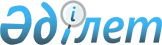 Об утверждении профессионального стандарта "Мараловодство"Приказ и.о. Министра сельского хозяйства Республики Казахстан от 12 февраля 2024 года № 55
      В соответствии с пунктом 5 статьи 5 Закона Республики Казахстан "О профессиональных квалификациях" ПРИКАЗЫВАЮ:
      1. Утвердить прилагаемый профессиональный стандарт "Мараловодство".
      2. Управлению научного обеспечения Министерства сельского хозяйства Республики Казахстан в установленном законодательном порядке обеспечить:
      1) направление электронной копии настоящего приказа в Республиканское государственное предприятие на праве хозяйственного ведения "Институт законодательства и правовой информации Республики Казахстан" Министерства юстиции Республики Казахстан для включения в Эталонный контрольный банк нормативных правовых актов Республики Казахстан;
      2) размещение настоящего приказа на интернет ресурсе Министерства сельского хозяйства Республики Казахстан.
      3. Контроль за исполнением настоящего приказа возложить на курирующего вице-министра сельского хозяйства Республики Казахстан.
      4. Настоящий приказ вводится в действие со дня его первого официального опубликования.
      "СОГЛАСОВАН"Министерство труда исоциальной защиты населенияРеспублики Казахстан Профессиональный стандарт "Мараловодство" Глава 1. Общие положения
      1. Область применения профессионального стандарта: Профессиональный стандарт "Мараловодство" (далее – профессиональный стандарт) разработан в соответствии с пунктом 5 статьи 5 Закона Республики Казахстан "О профессиональных квалификациях", применяется для специалистов в отрасли животноводства, в частности по направлению разведения маралов и получения продукции мараловодства.
      2. В настоящем профессиональном стандарте используется следующие основные понятия:
      1) корма – продукты растительного, животного, микробиологического происхождения, а также минеральные добавки, которые при скармливании обеспечивают проявление нормальных физиологических функций и качество получаемой от них продукции;
      2) рацион кормления – набор кормовых средств, обеспечивающих потребность сельскохозяйственных животных в питательных веществах в сутки;
      3) акклиматизация – приспособление животных и растений к новым условиям обитания;
      4) охотоведение – наука, предметом изучения которой является ведение охотничьего хозяйства;
      5) охотничье хозяйство – вид хозяйственной деятельности по устойчивому использованию объектов животного мира в охотничьих угодьях, сохранению среды обитания животного мира, их охране и воспроизводству;
      6) биотехнические мероприятия – комплекс биотехнических воздействий на популяции дичи и их местообитания, направленных на увеличение ежегодного прироста численности животных в охотничьих угодьях;
      7) ветеринария – область специальных научных знаний и практической деятельности, направленная на изучение болезней и пищевых отравлений (поражений) животных, их профилактику, диагностику, лечение и ликвидацию, обеспечение соответствия объектов государственного ветеринарно-санитарного контроля и надзора требованиям законодательства Республики Казахстан в области ветеринарии, а также защиту населения от болезней, общих для животных и человека;
      8) дезинфекция – комплекс специальных мероприятий, направленных на уничтожение возбудителей инфекционных и паразитарных заболеваний во внешней среде;
      9) дериват – производное животного и продукция, произведенная из него и его производного; 
      10) диагностика – комплекс медицинских услуг, направленных на установление факта наличия или отсутствия заболевания;
      11) воспроизводство видов животных – естественное размножение видов животных в природных условиях и их искусственное разведение;
      12) интродукция животных – преднамеренное или случайное распространение особей видов животных за пределы ареалов в новые для них места, где ранее эти виды не обитали;
      13) карантин – правовой режим, предусматривающий систему ветеринарных и административно-хозяйственных мероприятий, направленных на ограничение или прекращение хозяйственных связей и приостановку транспортировки (перемещений) перемещаемых (перевозимых) объектов между эпизоотическим очагом, неблагополучным пунктом и территорией ветеринарно-санитарного благополучия в целях ликвидации эпизоотического очага и недопущения распространения заболевания;
      14) профессиональный стандарт – письменный официальный документ, устанавливающий общие требования к знаниям, умениям, навыкам, опыту работы с учетом формального и (или) неформального, и (или) информального образования, уровню квалификации и компетентности, содержанию, качеству и условиям труда в конкретной области профессиональной деятельности;
      15) егерь – специально уполномоченное лицо егерской службы, осуществляющее охрану животного мира на закрепленных охотничьих угодьях и рыбохозяйственных водоемах и (или) участках; 
      16) ветеринарный врач – лицо, научно подготовленное к лечению животных;
      17) маралы – парнокопытное млекопитающее из семейства оленевых;
      18) миграции – суточные и сезонные перемещения животных, связанные с экологическими особенностями вида или обусловленные погодными либо кормовыми факторами;
      19) санитария – совокупность мероприятий, направленных на соблюдение требований гигиены (зоогигиены);
      20) таксация (охотничья) – оценка охотугодий: определение их качественного и количественного состояния, пригодности для обитания различных видов охотничье-промысловых животных, обеспеченности их кормами.
      3. В настоящем профессиональном стандарте применяются следующие сокращения:
      1) ОКЭД – общий классификатор видов экономической деятельности;
      2) ОРК – отраслевая рамка квалификаций; 
      3) ЕТКС – единый тарифно–квалификационный справочник; 
      4) КС – квалификационный справочник должностей руководителей, специалистов и других служащих, разработанный и утвержденный в соответствии с подпунктом 16-1) статьи 16 Трудового кодекса Республики Казахстан. Глава 2. Паспорт профессионального стандарта
      4. Название профессионального стандарта: Мараловодство.
      5. Код профессионального стандарта: A01490021.
      6. Указание секции, раздела, группы, класса и подкласса согласно ОКЭД:
      A Сельское, лесное и рыбное хозяйство;
      01 Растениеводство и животноводство, охота и предоставление услуг в этих областях;
      01.4 Животноводство;
      01.49 Разведение прочих видов животных;
      01.49.0 Разведение прочих видов животных.
      7. Краткое описание профессионального стандарта: обустройство и поддержание инфраструктуры фермерского мараловодческого хозяйства, создание условий для эффективного воспроизводства и поддержание оптимальной численности поголовья животных, оказание туристических услуг и организация спортивной охоты.
      8. Перечень карточек профессий:
      1) Пастух – 1 уровень ОРК;
      2) Рабочий по уходу за животными – 3 уровень ОРК;
      3) Приготовитель кормов – 3 уровень ОРК;
      4) Механик оборудования для скотоводческой фермы – 4 уровень ОРК;
      5) Техник-осеменатор в животноводстве – 4 уровень ОРК;
      6) Мараловод – 4 уровень ОРК;
      7) Зоотехник – 4 уровень ОРК;
      8) Главный зоотехник – 6 уровень ОРК;
      9) Директор сельскохозяйственной организации – 6 уровень ОРК. Глава 3. Карточки профессий Глава 4. Технические данные профессионального стандарта
      18. Наименование государственного органа: Министерство сельского хозяйства Республики Казахстан.
      Исполнитель: Насырханова Б.К., +7 (771) 375 80 45, E-mail: b.nasyrhanova@nasec.kz
      19. Организации (предприятия) участвующие в разработке: Некоммерческое акционерное общество "Национальный аграрный научно-образовательный центр".
      Руководитель: Насырханова Б.К., +7 (771) 375 80 45, E-mail: b.nasyrhanova@nasec.kz. 
      Исполнитель: Елемесов К.А., +7 (707) 907 04 88, E-mail: k.yelemessov@nasec.kz.
      20. Отраслевой совет по профессиональным квалификациям: Протокол № 2 от 19 декабря 2023 года.
      21. Национальный орган по профессиональным квалификациям: Заключение акционерного общества "Центр развития трудовых ресурсов" по итогам экспертизы проекта профессионального стандарта от 11 декабря 2023 года.
      22. Национальная палата предпринимателей Республики Казахстан "Атамекен": согласование от 19 декабря 2023 года № 12667/20.
      23. Номер версии и год выпуска: версия 1, 2023 года.
      24. Дата пересмотра: 7 ноября 2027 года.
					© 2012. РГП на ПХВ «Институт законодательства и правовой информации Республики Казахстан» Министерства юстиции Республики Казахстан
				
      Исполняющий обязанности Министра сельского хозяйства Республики Казахстан 

А. Султанов
Утвержден приказом 
исполняющего обязанности
Министра сельского хозяйства 
Республики Казахстан
от 12 февраля 2024 года № 55
9. Карточка профессии "Пастух":
9. Карточка профессии "Пастух":
9. Карточка профессии "Пастух":
9. Карточка профессии "Пастух":
Код группы:
9211-2
9211-2
9211-2
Код наименования занятия:
9211-2-004
9211-2-004
9211-2-004
Наименование профессии:
Пастух
Пастух
Пастух
Уровень квалификации по ОРК:
1
1
1
подуровень квалификации по ОРК:
1
1
1
Уровень квалификации по ЕТКС, КС и других типовых квалификационных характеристик:
Неквалифицированный рабочий в производстве смешанной растениеводческой и животноводческой продукции
Неквалифицированный рабочий в производстве смешанной растениеводческой и животноводческой продукции
Неквалифицированный рабочий в производстве смешанной растениеводческой и животноводческой продукции
Уровень профессионального образования:
Уровень образования:
начальное образование 
Специальность:
- 
Квалификация:
- 
Требования к опыту работы:
-
-
-
Связь с неформальным и информальным образованием:
не требуется
не требуется
не требуется
Другие возможные наименования профессии:
Гуртовщик
Гуртовщик
Гуртовщик
Основная цель деятельности:
Организация мероприятий и условий для пастьбы скота 
Организация мероприятий и условий для пастьбы скота 
Организация мероприятий и условий для пастьбы скота 
Описание трудовых функций
Описание трудовых функций
Описание трудовых функций
Описание трудовых функций
Перечень трудовых функций:
Обязательные трудовые функции:
1. Пастьба и контроль за пастьбой скота, препятствование отставанию или отбиванию от общего стада отдельных животных.
2. Контроль за кормлением и уходом за животными.
3. Организация мероприятий предшествующие выпасу и после.
1. Пастьба и контроль за пастьбой скота, препятствование отставанию или отбиванию от общего стада отдельных животных.
2. Контроль за кормлением и уходом за животными.
3. Организация мероприятий предшествующие выпасу и после.
Перечень трудовых функций:
Дополнительные трудовые функции:
1. Оказание первой ветеринарной помощи животным.
1. Оказание первой ветеринарной помощи животным.
Трудовая функция 1:
Пастьба и контроль за пастьбой скота, препятствование отставанию или отбиванию от общего стада отдельных животных. 
Трудовая функция 1:
Пастьба и контроль за пастьбой скота, препятствование отставанию или отбиванию от общего стада отдельных животных. 
Навык 1:
Формирование пастбищ. 
Умения:
1. Проведение обследования местности на предмет выявления мест, пригодных для пастьбы скота.
2. Составление маршрута выпаса скота.
Умения:
1. Проведение обследования местности на предмет выявления мест, пригодных для пастьбы скота.
2. Составление маршрута выпаса скота.
Трудовая функция 1:
Пастьба и контроль за пастьбой скота, препятствование отставанию или отбиванию от общего стада отдельных животных. 
Навык 1:
Формирование пастбищ. 
Знания:
1. Основы рациона сельскохозяйственных животных и птиц при свободном содержании.
2. Основы морфологических и физиологических показателей сельскохозяйственных животных и птиц.
Знания:
1. Основы рациона сельскохозяйственных животных и птиц при свободном содержании.
2. Основы морфологических и физиологических показателей сельскохозяйственных животных и птиц.
Трудовая функция 1:
Пастьба и контроль за пастьбой скота, препятствование отставанию или отбиванию от общего стада отдельных животных. 
Возможность признания навыка: 
не рекомендуется 
не рекомендуется 
Трудовая функция 1:
Пастьба и контроль за пастьбой скота, препятствование отставанию или отбиванию от общего стада отдельных животных. 
Навык 2:
Пастьба скота.
Умения:
1. Формирования стада.
2. Прием и перегонка животных.
3. Соблюдение сохранности стада.
Умения:
1. Формирования стада.
2. Прием и перегонка животных.
3. Соблюдение сохранности стада.
Трудовая функция 1:
Пастьба и контроль за пастьбой скота, препятствование отставанию или отбиванию от общего стада отдельных животных. 
Навык 2:
Пастьба скота.
Знания:
1. Поведенческие особенности сельскохозяйственных животных. 
Знания:
1. Поведенческие особенности сельскохозяйственных животных. 
Трудовая функция 1:
Пастьба и контроль за пастьбой скота, препятствование отставанию или отбиванию от общего стада отдельных животных. 
Возможность признания навыка: 
не рекомендуется 
не рекомендуется 
Трудовая функция 2:
Контроль за кормлением и уходом за животными
Трудовая функция 2:
Контроль за кормлением и уходом за животными
Навык 1:
Организация кормления животных.
Умения:
1. Рациональное распределение кормов по откормочным площадкам и кормушкам.
2. Отбраковка некачественного корма.
3. Использование базового инвентаря.
Умения:
1. Рациональное распределение кормов по откормочным площадкам и кормушкам.
2. Отбраковка некачественного корма.
3. Использование базового инвентаря.
Трудовая функция 2:
Контроль за кормлением и уходом за животными
Навык 1:
Организация кормления животных.
Знания:
1.Базовые знания анатомии и физиологии крупного рогатого скота.
2. Нормы кормления и рацион питания.
3. Зоогигиенические показатели кормушек и мест искусственных площадок откорма.
Знания:
1.Базовые знания анатомии и физиологии крупного рогатого скота.
2. Нормы кормления и рацион питания.
3. Зоогигиенические показатели кормушек и мест искусственных площадок откорма.
Трудовая функция 2:
Контроль за кормлением и уходом за животными
Возможность признания навыка: 
не рекомендуется 
не рекомендуется 
Трудовая функция 3:
Организация мероприятий предшествующие выпасу и после
Трудовая функция 3:
Организация мероприятий предшествующие выпасу и после
Навык 1:
Приемка, взвешивание и перегон скота
Умения:
1. Приемка животных и обеспечение его сохранности при акклиматизации.
2. Визуальный осмотр, взвешивание животных.
3. Перегон, отгон скота.
Умения:
1. Приемка животных и обеспечение его сохранности при акклиматизации.
2. Визуальный осмотр, взвешивание животных.
3. Перегон, отгон скота.
Трудовая функция 3:
Организация мероприятий предшествующие выпасу и после
Навык 1:
Приемка, взвешивание и перегон скота
Знания:
1. Основные физиологические и морфологические показатели крупного рогатого скота.
2. Специальный инвентарь для взвешивания, фиксации и осмотра животных.
Знания:
1. Основные физиологические и морфологические показатели крупного рогатого скота.
2. Специальный инвентарь для взвешивания, фиксации и осмотра животных.
Трудовая функция 3:
Организация мероприятий предшествующие выпасу и после
Возможность признания навыка: 
не рекомендуется 
не рекомендуется 
Трудовая функция 3:
Организация мероприятий предшествующие выпасу и после
Навык 2:
Проведение дезинфекционных мероприятий
Умения:
1. Проведение санитарной обработки.
2. Оценивание степени загрязненности мест содержания скота.
3. Проведение основных биотехнических мероприятий.
Умения:
1. Проведение санитарной обработки.
2. Оценивание степени загрязненности мест содержания скота.
3. Проведение основных биотехнических мероприятий.
Трудовая функция 3:
Организация мероприятий предшествующие выпасу и после
Навык 2:
Проведение дезинфекционных мероприятий
Знания:
1. Зоогигиенические требования к местам содержания сельскохозяйственных животных.
2. Требования к личной гигиене.
3. Техника пожарной и общей безопасности.
Знания:
1. Зоогигиенические требования к местам содержания сельскохозяйственных животных.
2. Требования к личной гигиене.
3. Техника пожарной и общей безопасности.
Трудовая функция 3:
Организация мероприятий предшествующие выпасу и после
Возможность признания навыка: 
не рекомендуется 
не рекомендуется 
Дополнительная трудовая функция 1:
Оказание первой ветеринарной помощи животным
Дополнительная трудовая функция 1:
Оказание первой ветеринарной помощи животным
Навык 1:
Оказание ветеринарной помощи животным
Умения:
1. Ухаживать за больными животными находящиеся в дальнем выпасе.
2. Проводить термометрия и общий осмотр животных.
3. Оказывать доврачебную помощь животным при травматических повреждениях, отравлениях.
Умения:
1. Ухаживать за больными животными находящиеся в дальнем выпасе.
2. Проводить термометрия и общий осмотр животных.
3. Оказывать доврачебную помощь животным при травматических повреждениях, отравлениях.
Дополнительная трудовая функция 1:
Оказание первой ветеринарной помощи животным
Навык 1:
Оказание ветеринарной помощи животным
Знания:
1. Правила ухода за больными животными в полевых условиях.
2. Способы и приемы оказания лечебной помощи с/х животным.
3. Способы введения лекарственных веществ.
4. Правила санитарной безопасности при обработке животных и использования специального инвентаря.
Знания:
1. Правила ухода за больными животными в полевых условиях.
2. Способы и приемы оказания лечебной помощи с/х животным.
3. Способы введения лекарственных веществ.
4. Правила санитарной безопасности при обработке животных и использования специального инвентаря.
Дополнительная трудовая функция 1:
Оказание первой ветеринарной помощи животным
Возможность признания навыка: 
не рекомендуется 
не рекомендуется 
Требования к личностным компетенциям:
Ответственность
Самостоятельность и ответственность
Дисциплинированность
Ответственность
Самостоятельность и ответственность
Дисциплинированность
Ответственность
Самостоятельность и ответственность
Дисциплинированность
Список технических регламентов и национальных стандартов:
-
-
-
Связь с другими профессиями в рамках ОРК:
Уровень ОРК:
Наименование профессии:
Наименование профессии:
Связь с другими профессиями в рамках ОРК:
2
5190-4-008 Смотритель за животными
5190-4-008 Смотритель за животными
10. Карточка профессии "Рабочий по уходу за животными":
10. Карточка профессии "Рабочий по уходу за животными":
10. Карточка профессии "Рабочий по уходу за животными":
10. Карточка профессии "Рабочий по уходу за животными":
Код группы:
6129-0
6129-0
6129-0
Код наименования занятия:
6129-0-011
6129-0-011
6129-0-011
Наименование профессии:
Рабочий по уходу за животными
Рабочий по уходу за животными
Рабочий по уходу за животными
Уровень квалификации по ОРК:
3
3
3
подуровень квалификации по ОРК:
3
3
3
Уровень квалификации по ЕТКС, КС и других типовых квалификационных характеристик:
Неквалифицированный рабочий в производстве смешанной растениеводческой и животноводческой продукции 
Неквалифицированный рабочий в производстве смешанной растениеводческой и животноводческой продукции 
Неквалифицированный рабочий в производстве смешанной растениеводческой и животноводческой продукции 
Уровень профессионального образования:
Уровень образования:
техническое и профессиональное образование (рабочие профессии) 
Специальность:
Зоотехния 
Квалификация:
Требования к опыту работы:
без опыта
без опыта
без опыта
Связь с неформальным и информальным образованием:
не требуется
не требуется
не требуется
Другие возможные наименования профессии:
Животновод
Животновод
Животновод
Основная цель деятельности:
Уход за животными, в том числе за любыми сложными и особо опасными группами животных
Уход за животными, в том числе за любыми сложными и особо опасными группами животных
Уход за животными, в том числе за любыми сложными и особо опасными группами животных
Описание трудовых функций
Описание трудовых функций
Описание трудовых функций
Описание трудовых функций
Перечень трудовых функций:
Обязательные трудовые функции:
1. Кормление, содержащихся животных.
2. Содержание животных и уборка мест их содержания.
3. Разведение.
1. Кормление, содержащихся животных.
2. Содержание животных и уборка мест их содержания.
3. Разведение.
Перечень трудовых функций:
Дополнительные трудовые функции:
1. Транспортировка 
1. Транспортировка 
Трудовая функция 1:
Кормление, содержащихся животных
Трудовая функция 1:
Кормление, содержащихся животных
Навык 1:
Приготовление и раздача кормов
Умения:
1. Приготовлять корма для разных групп и возрастов животных в соответствии с рецептом.
2. Определять нормы кормов.
3. Определять свежесть кормов.
4. Искусственно кормить взрослых и молодых животных разных групп.
5. Раздавать корма.
6. Хранить корма и кормовые добавки.
Умения:
1. Приготовлять корма для разных групп и возрастов животных в соответствии с рецептом.
2. Определять нормы кормов.
3. Определять свежесть кормов.
4. Искусственно кормить взрослых и молодых животных разных групп.
5. Раздавать корма.
6. Хранить корма и кормовые добавки.
Трудовая функция 1:
Кормление, содержащихся животных
Навык 1:
Приготовление и раздача кормов
Знания:
1. Основные рецепты кормов для разных групп и возрастов животных.
2. Нормы кормов для разных групп и возрастов животных.
3.Потребность в белках, витаминах и минеральных веществах содержащихся видов животных.
4. Зоогигиенические и ветеринарные правила при содержании, кормлении животных и уходе за ними.
5. Способы искусственного кормления взрослых и молодых животных.
6. Способы раздачи корма.
7. Технологию хранения кормов и кормовых добавок.
Знания:
1. Основные рецепты кормов для разных групп и возрастов животных.
2. Нормы кормов для разных групп и возрастов животных.
3.Потребность в белках, витаминах и минеральных веществах содержащихся видов животных.
4. Зоогигиенические и ветеринарные правила при содержании, кормлении животных и уходе за ними.
5. Способы искусственного кормления взрослых и молодых животных.
6. Способы раздачи корма.
7. Технологию хранения кормов и кормовых добавок.
Трудовая функция 1:
Кормление, содержащихся животных
Возможность признания навыка: 
не рекомендуется 
не рекомендуется 
Трудовая функция 1:
Кормление, содержащихся животных
Навык 2:
Поение
Умения:
1. Поить животных разных групп.
2. Пропаивать лекарственными препаратами.
3. Искусственно поить взрослых и молодых животных разных групп.
Умения:
1. Поить животных разных групп.
2. Пропаивать лекарственными препаратами.
3. Искусственно поить взрослых и молодых животных разных групп.
Трудовая функция 1:
Кормление, содержащихся животных
Навык 2:
Поение
Знания:
1. Особенности поения разных групп животных.
2. Технику пропаивания животных лекарственными препаратами.
3. Способы искусственного поения животных разных видов.
Знания:
1. Особенности поения разных групп животных.
2. Технику пропаивания животных лекарственными препаратами.
3. Способы искусственного поения животных разных видов.
Трудовая функция 1:
Кормление, содержащихся животных
Возможность признания навыка: 
не рекомендуется 
не рекомендуется 
Трудовая функция 2:
Содержание животных и уборка мест их содержания
Трудовая функция 2:
Содержание животных и уборка мест их содержания
Навык 1:
Содержание животных
Умения:
1. Поддерживать температурный режим, влажность и освещение.
2. Обеспечивать животных дополнительными необходимыми условиями существования (укрытиями, водопоями, купальнями, чесальнями).
3. Формировать группы/пары при совместном содержании.
4. Контроль за состоянием и поведением животных.
5. Поддерживать санитарный режим.
6. Проводить ручную/механизированную стрижку.
7. Участвовать в зооветеринарных мероприятиях.
Умения:
1. Поддерживать температурный режим, влажность и освещение.
2. Обеспечивать животных дополнительными необходимыми условиями существования (укрытиями, водопоями, купальнями, чесальнями).
3. Формировать группы/пары при совместном содержании.
4. Контроль за состоянием и поведением животных.
5. Поддерживать санитарный режим.
6. Проводить ручную/механизированную стрижку.
7. Участвовать в зооветеринарных мероприятиях.
Трудовая функция 2:
Содержание животных и уборка мест их содержания
Навык 1:
Содержание животных
Знания:
1. Оптимальный температурный режим, влажность и освещение для разных видов и возрастов животных.
2. Потребности разных видов и возрастов животных в оснащении мест их содержания.
3. Принципы формирования групп/пар при совместном содержании.
4. Основы поведения и физиологии животных.
5. Зоогигиенические и ветеринарные правила при содержании, кормлении животных и уходе за ними.
6. Технологию проведения ручной/механизированной стрижки.
7. Признаки заболевания животных.
Знания:
1. Оптимальный температурный режим, влажность и освещение для разных видов и возрастов животных.
2. Потребности разных видов и возрастов животных в оснащении мест их содержания.
3. Принципы формирования групп/пар при совместном содержании.
4. Основы поведения и физиологии животных.
5. Зоогигиенические и ветеринарные правила при содержании, кормлении животных и уходе за ними.
6. Технологию проведения ручной/механизированной стрижки.
7. Признаки заболевания животных.
Трудовая функция 2:
Содержание животных и уборка мест их содержания
Возможность признания навыка: 
не рекомендуется 
не рекомендуется 
Трудовая функция 2:
Содержание животных и уборка мест их содержания
Навык 2:
Проведение уборки 
Умения:
1. Проводить сухую и влажную уборку мест содержания животных.
2. Чистить оборудование, в том числе поилки, кормушки, купальни, чесальни, укрытия.
3. Убирать продукты жизнедеятельности.
4. Проводить дезинфекцию, дезинсекцию, дератизацию мест содержания животных.
5. Сменять подстилку и/или грунт.
Умения:
1. Проводить сухую и влажную уборку мест содержания животных.
2. Чистить оборудование, в том числе поилки, кормушки, купальни, чесальни, укрытия.
3. Убирать продукты жизнедеятельности.
4. Проводить дезинфекцию, дезинсекцию, дератизацию мест содержания животных.
5. Сменять подстилку и/или грунт.
Трудовая функция 2:
Содержание животных и уборка мест их содержания
Навык 2:
Проведение уборки 
Знания:
1. Порядок проведения сухой и влажной уборки и чистки оборудования.
2. Правила проведения дезинфекции, дезинсекций и дератизаций. Настройка дезинфекционных установок, опрыскивателей.
3. Зоогигиенические и ветеринарные правила при содержании, кормлении животных и уходе за ними.
Знания:
1. Порядок проведения сухой и влажной уборки и чистки оборудования.
2. Правила проведения дезинфекции, дезинсекций и дератизаций. Настройка дезинфекционных установок, опрыскивателей.
3. Зоогигиенические и ветеринарные правила при содержании, кормлении животных и уходе за ними.
Трудовая функция 2:
Содержание животных и уборка мест их содержания
Возможность признания навыка: 
не рекомендуется 
не рекомендуется 
Трудовая функция 3:
Разведение
Трудовая функция 3:
Разведение
Навык 1:
Формирование племенных пар/групп
Умения:
1. Производить отбор животных имеющих селекционный потенциал, производить подбор племенных пар/групп.
2. Обеспечивать условия для естественного размножения.
3. Подготавливать животных к искусственному осеменению.
Умения:
1. Производить отбор животных имеющих селекционный потенциал, производить подбор племенных пар/групп.
2. Обеспечивать условия для естественного размножения.
3. Подготавливать животных к искусственному осеменению.
Трудовая функция 3:
Разведение
Навык 1:
Формирование племенных пар/групп
Знания:
1. Селекционный отбор и подбор племенных животных.
2. Биологические циклы, физиологические нормы поведения животных в период гона.
3. Основы подготовки и проведения искусственного осеменения животных.
Знания:
1. Селекционный отбор и подбор племенных животных.
2. Биологические циклы, физиологические нормы поведения животных в период гона.
3. Основы подготовки и проведения искусственного осеменения животных.
Трудовая функция 3:
Разведение
Возможность признания навыка: 
не рекомендуется 
не рекомендуется 
Трудовая функция 3:
Разведение
Навык 2:
Выращивание молодняка
Умения:
1. Создание условий и обеспечение необходимого ухода при выращивании молодняка.
2. Соблюдение и организация зоогигиенических условий при выращивании молодняка.
Умения:
1. Создание условий и обеспечение необходимого ухода при выращивании молодняка.
2. Соблюдение и организация зоогигиенических условий при выращивании молодняка.
Трудовая функция 3:
Разведение
Навык 2:
Выращивание молодняка
Знания:
1. Зоотехнические методы выращивания молодняка.
2. Зоогигиенические и ветеринарные правила при содержании, кормлении животных и уходе за ними.
Знания:
1. Зоотехнические методы выращивания молодняка.
2. Зоогигиенические и ветеринарные правила при содержании, кормлении животных и уходе за ними.
Трудовая функция 3:
Разведение
Возможность признания навыка: 
не рекомендуется 
не рекомендуется 
Дополнительная трудовая функция 1:
Транспортировка 
Дополнительная трудовая функция 1:
Транспортировка 
Навык 1:
Организация транспортировки
Умения:
1. Отлавливать животных.
2. Формирование групп транспортируемых животных.
3. Подготавливать животных к перевозке.
4. Фиксировать животных в специально оборудованных автотранспортах - скотовозах.
5. Формирование карантинных групп животных для осмотра ветеринарным врачом. 
Умения:
1. Отлавливать животных.
2. Формирование групп транспортируемых животных.
3. Подготавливать животных к перевозке.
4. Фиксировать животных в специально оборудованных автотранспортах - скотовозах.
5. Формирование карантинных групп животных для осмотра ветеринарным врачом. 
Дополнительная трудовая функция 1:
Транспортировка 
Навык 1:
Организация транспортировки
Знания:
1. Поведенческие особенности и физиология транспортируемых видов животных.
2. Методы отлова, формирования в группы и фиксации животных.
3. Основные требования к перевозке животных и правила техники безопасности.
Знания:
1. Поведенческие особенности и физиология транспортируемых видов животных.
2. Методы отлова, формирования в группы и фиксации животных.
3. Основные требования к перевозке животных и правила техники безопасности.
Дополнительная трудовая функция 1:
Транспортировка 
Возможность признания навыка: 
не рекомендуется 
не рекомендуется 
Требования к личностным компетенциям:
Самостоятельность и ответственность
Дисциплинированность
Самостоятельность и ответственность
Дисциплинированность
Самостоятельность и ответственность
Дисциплинированность
Список технических регламентов и национальных стандартов:
-
-
-
Связь с другими профессиями в рамках ОРК:
Уровень ОРК:
Наименование профессии:
Наименование профессии:
Связь с другими профессиями в рамках ОРК:
5
Техник-животновод
Техник-животновод
11. Карточка профессии "Приготовитель кормов":
11. Карточка профессии "Приготовитель кормов":
11. Карточка профессии "Приготовитель кормов":
11. Карточка профессии "Приготовитель кормов":
Код группы:
6121-2
6121-2
6121-2
Код наименования занятия:
6121-2-003
6121-2-003
6121-2-003
Наименование профессии:
Приготовитель кормов
Приготовитель кормов
Приготовитель кормов
Уровень квалификации по ОРК:
3
3
3
подуровень квалификации по ОРК:
3
3
3
Уровень квалификации по ЕТКС, КС и других типовых квалификационных характеристик:
Оператор животноводческих комплексов и механизированных ферм 
Оператор животноводческих комплексов и механизированных ферм 
Оператор животноводческих комплексов и механизированных ферм 
Уровень профессионального образования:
Уровень образования:
техническое и профессиональное образование (рабочие профессии) 
Специальность:
Зоотехния 
Квалификация:
Требования к опыту работы:
Без стажа
Без стажа
Без стажа
Связь с неформальным и информальным образованием:
не требуется
не требуется
не требуется
Другие возможные наименования профессии:
Квалифицированный рабочий по подготовке и приготовлению кормов
Квалифицированный рабочий по подготовке и приготовлению кормов
Квалифицированный рабочий по подготовке и приготовлению кормов
Основная цель деятельности:
1. Механизированное приготовление, раздача и распределение кормов.
1. Механизированное приготовление, раздача и распределение кормов.
1. Механизированное приготовление, раздача и распределение кормов.
Описание трудовых функций
Описание трудовых функций
Описание трудовых функций
Описание трудовых функций
Перечень трудовых функций:
Обязательные трудовые функции:
1. Приготовление, хранение кормов из одно- или двухлетних и многолетних кормовых культур.
2. Контроль и оценка качества кормовых компонентов и приготавливаемого корма.
3. Хранение и выдача корма.
1. Приготовление, хранение кормов из одно- или двухлетних и многолетних кормовых культур.
2. Контроль и оценка качества кормовых компонентов и приготавливаемого корма.
3. Хранение и выдача корма.
Перечень трудовых функций:
Дополнительные трудовые функции:
Трудовая функция 1:
Приготовление, хранение кормов из одно- или двухлетних и многолетних кормовых культур
Трудовая функция 1:
Приготовление, хранение кормов из одно- или двухлетних и многолетних кормовых культур
Навык 1:
Приготовление, хранение кормов из одно- или двухлетних кормовых культур и их семян
Умения:
1. Обеспечивать технологический процесс приготовления различных видов кормов из одно- или двухлетних кормовых культур и их семян.
2. Планировать заготовку, хранение кормов страхового запаса из одно- или двухлетних кормовых культур.
3. Составить технологические схемы приготовления кормов из одно- или двухлетних кормовых культур и их семян.
Умения:
1. Обеспечивать технологический процесс приготовления различных видов кормов из одно- или двухлетних кормовых культур и их семян.
2. Планировать заготовку, хранение кормов страхового запаса из одно- или двухлетних кормовых культур.
3. Составить технологические схемы приготовления кормов из одно- или двухлетних кормовых культур и их семян.
Трудовая функция 1:
Приготовление, хранение кормов из одно- или двухлетних и многолетних кормовых культур
Навык 1:
Приготовление, хранение кормов из одно- или двухлетних кормовых культур и их семян
Знания:
1. Правила и нормы регулирования машин и оборудования для приготовления кормов из одно- или двухлетних кормовых культур и их семян.
2. Технология заготовки, хранение кормов страхового запаса из одно- или двухлетних кормовых культур с использованием сельскохозяйственного агрегата, оборудования и спецтехники.
3.Методы управление процессом приготовления и хранения кормов с помощью сельскохозяйственного агрегата, спецоборудования и техники.
Знания:
1. Правила и нормы регулирования машин и оборудования для приготовления кормов из одно- или двухлетних кормовых культур и их семян.
2. Технология заготовки, хранение кормов страхового запаса из одно- или двухлетних кормовых культур с использованием сельскохозяйственного агрегата, оборудования и спецтехники.
3.Методы управление процессом приготовления и хранения кормов с помощью сельскохозяйственного агрегата, спецоборудования и техники.
Трудовая функция 1:
Приготовление, хранение кормов из одно- или двухлетних и многолетних кормовых культур
Возможность признания навыка: 
не рекомендуется 
не рекомендуется 
Трудовая функция 1:
Приготовление, хранение кормов из одно- или двухлетних и многолетних кормовых культур
Навык 2:
Приготовление, хранение кормов из многолетних кормовых культур
Умения:
1. Готовить различные виды кормов из многолетних кормовых культур.
2. Планировать заготовку, хранение кормов страхового запаса из многолетних кормовых культур.
Умения:
1. Готовить различные виды кормов из многолетних кормовых культур.
2. Планировать заготовку, хранение кормов страхового запаса из многолетних кормовых культур.
Трудовая функция 1:
Приготовление, хранение кормов из одно- или двухлетних и многолетних кормовых культур
Навык 2:
Приготовление, хранение кормов из многолетних кормовых культур
Знания:
1. Технические условия регулирования машин и оборудования для приготовления кормов из многолетних кормовых культур и их семян.
2. Технология заготовки, хранение кормов страхового запаса из многолетних кормовых культур с использованием сельскохозяйственного агрегата, оборудования и спецтехники.
3. Способы управления процессом приготовления и хранения кормов с помощью сельскохозяйственного агрегата, спецоборудования и техники.
Знания:
1. Технические условия регулирования машин и оборудования для приготовления кормов из многолетних кормовых культур и их семян.
2. Технология заготовки, хранение кормов страхового запаса из многолетних кормовых культур с использованием сельскохозяйственного агрегата, оборудования и спецтехники.
3. Способы управления процессом приготовления и хранения кормов с помощью сельскохозяйственного агрегата, спецоборудования и техники.
Трудовая функция 1:
Приготовление, хранение кормов из одно- или двухлетних и многолетних кормовых культур
Возможность признания навыка: 
не рекомендуется 
не рекомендуется 
Трудовая функция 2:
Контроль и оценка качества кормовых компонентов и приготавливаемого корма
Трудовая функция 2:
Контроль и оценка качества кормовых компонентов и приготавливаемого корма
Навык 1:
Прием и накопление кормовых компонентов
Умения:
1. Приготавливать корм по специальным рецептам, а также кормов, сбалансированных по белку и другим компонентам.
2. Определять состав и питательность кормов, составлять кормовые рационы.
Умения:
1. Приготавливать корм по специальным рецептам, а также кормов, сбалансированных по белку и другим компонентам.
2. Определять состав и питательность кормов, составлять кормовые рационы.
Трудовая функция 2:
Контроль и оценка качества кормовых компонентов и приготавливаемого корма
Навык 1:
Прием и накопление кормовых компонентов
Знания:
1. Нормы потребности в питательных веществах сельскохозяйственных животных и птицы по сезонам года.
2. Виды кормов, применяемых для животных, птицы, зверей, их питательность, переваримость и значение для организма.
Знания:
1. Нормы потребности в питательных веществах сельскохозяйственных животных и птицы по сезонам года.
2. Виды кормов, применяемых для животных, птицы, зверей, их питательность, переваримость и значение для организма.
Трудовая функция 2:
Контроль и оценка качества кормовых компонентов и приготавливаемого корма
Возможность признания навыка: 
не рекомендуется 
не рекомендуется 
Трудовая функция 2:
Контроль и оценка качества кормовых компонентов и приготавливаемого корма
Навык 2:
Очистка кормовых компонентов от примесей 
Умения:
1. Проводить технический уход за машинами и оборудованием в кормоцехе.
2. Проводить расчеты по приготовлению требуемого количества кормовых добавок и отходов промышленности согласно рациону.
Умения:
1. Проводить технический уход за машинами и оборудованием в кормоцехе.
2. Проводить расчеты по приготовлению требуемого количества кормовых добавок и отходов промышленности согласно рациону.
Трудовая функция 2:
Контроль и оценка качества кормовых компонентов и приготавливаемого корма
Навык 2:
Очистка кормовых компонентов от примесей 
Знания:
1. Правила тепловой обработки различных компонентов, последовательность их загрузки.
2. Правила эксплуатации и технического обслуживания машин и оборудования для очистки кормовых компонентов от примесей приготовления кормов после очистки кормовых компонентов от примесей.
Знания:
1. Правила тепловой обработки различных компонентов, последовательность их загрузки.
2. Правила эксплуатации и технического обслуживания машин и оборудования для очистки кормовых компонентов от примесей приготовления кормов после очистки кормовых компонентов от примесей.
Трудовая функция 2:
Контроль и оценка качества кормовых компонентов и приготавливаемого корма
Возможность признания навыка: 
не рекомендуется 
не рекомендуется 
Трудовая функция 3:
Хранение и выдача корма
Трудовая функция 3:
Хранение и выдача корма
Навык 1:
Скирдование непрессованного сена, соломы и тюков стогометателями
Умения:
1. Проводить учет сена, соломы, силоса и сенажа, а также контроль их качества.
2. Выбрать место (вблизи дороги, на краю сенокосного участка, на возвышенном месте) заготовки и форму, размер укладки.
Умения:
1. Проводить учет сена, соломы, силоса и сенажа, а также контроль их качества.
2. Выбрать место (вблизи дороги, на краю сенокосного участка, на возвышенном месте) заготовки и форму, размер укладки.
Трудовая функция 3:
Хранение и выдача корма
Навык 1:
Скирдование непрессованного сена, соломы и тюков стогометателями
Знания:
1. Технология учета при заготовке сена, соломы, силоса и сенажа как страхового запаса кормов.
2. Приемы подготовки машин и оборудования к работе.
3. Методика оценка качества кормов, ботанического состава разнотравного сена и фазы вегетации основных видов доминантов кормовых растений.
Знания:
1. Технология учета при заготовке сена, соломы, силоса и сенажа как страхового запаса кормов.
2. Приемы подготовки машин и оборудования к работе.
3. Методика оценка качества кормов, ботанического состава разнотравного сена и фазы вегетации основных видов доминантов кормовых растений.
Трудовая функция 3:
Хранение и выдача корма
Возможность признания навыка: 
не рекомендуется 
не рекомендуется 
Трудовая функция 3:
Хранение и выдача корма
Навык 2:
Прессование сена из валков прицепными и самоходными прессподборщиками
Умения:
1. Выполнять механизированные работы по заготовке и хранению кормов путем прессования сена и соломы в рулоны и тюки.
2. Соблюдать технологию приготовления силоса, сенажа и сонных кормов и их транспортировки.
3. Соблюдать правила эксплуатации специального оборудования, кормоприготавливаемой техники для проведения мероприятий по заготовке и хранению кормов путем прессования сена и соломы в рулоны и тюки, силоса и сенажа в траншеях и башнях.
4. Соблюдать правила подготовки и эксплуатации машин и оборудования для погрузки и раздачи кормов.
Умения:
1. Выполнять механизированные работы по заготовке и хранению кормов путем прессования сена и соломы в рулоны и тюки.
2. Соблюдать технологию приготовления силоса, сенажа и сонных кормов и их транспортировки.
3. Соблюдать правила эксплуатации специального оборудования, кормоприготавливаемой техники для проведения мероприятий по заготовке и хранению кормов путем прессования сена и соломы в рулоны и тюки, силоса и сенажа в траншеях и башнях.
4. Соблюдать правила подготовки и эксплуатации машин и оборудования для погрузки и раздачи кормов.
Трудовая функция 3:
Хранение и выдача корма
Навык 2:
Прессование сена из валков прицепными и самоходными прессподборщиками
Знания:
1. Требования к контролю качества работ по заготовке и хранению грубых, сонных и концентрированных кормов.
2. Технические условия использования в работе сельскохозяйственной техники и оборудования.
3. Требования охраны труда при транспортировке, погрузке и выгрузке кормовых средств в зависимости от расстояния перевозки.
Знания:
1. Требования к контролю качества работ по заготовке и хранению грубых, сонных и концентрированных кормов.
2. Технические условия использования в работе сельскохозяйственной техники и оборудования.
3. Требования охраны труда при транспортировке, погрузке и выгрузке кормовых средств в зависимости от расстояния перевозки.
Трудовая функция 3:
Хранение и выдача корма
Возможность признания навыка: 
не рекомендуется 
не рекомендуется 
Требования к личностным компетенциям:
Самостоятельность и ответственность
Добропорядочность
Самостоятельность и ответственность
Добропорядочность
Самостоятельность и ответственность
Добропорядочность
Список технических регламентов и национальных стандартов:
-
-
-
Связь с другими профессиями в рамках ОРК:
Уровень ОРК:
Наименование профессии:
Наименование профессии:
Связь с другими профессиями в рамках ОРК:
3
Рабочий по борьбе с вредителями
Рабочий по борьбе с вредителями
Связь с другими профессиями в рамках ОРК:
5
Агроном отделения (бригады, сельскохозяйственного участка, фермы) (средней квалификации)
Агроном отделения (бригады, сельскохозяйственного участка, фермы) (средней квалификации)
12. Карточка профессии "Механик оборудования для скотоводческой фермы":
12. Карточка профессии "Механик оборудования для скотоводческой фермы":
12. Карточка профессии "Механик оборудования для скотоводческой фермы":
12. Карточка профессии "Механик оборудования для скотоводческой фермы":
Код группы:
7239-1
7239-1
7239-1
Код наименования занятия:
7239-1-001
7239-1-001
7239-1-001
Наименование профессии:
Механик оборудования для скотоводческой фермы
Механик оборудования для скотоводческой фермы
Механик оборудования для скотоводческой фермы
Уровень квалификации по ОРК:
4
4
4
подуровень квалификации по ОРК:
4
4
4
Уровень квалификации по ЕТКС, КС и других типовых квалификационных характеристик:
Техники всех наименований. 
Техники всех наименований. 
Техники всех наименований. 
Уровень профессионального образования:
Уровень образования:
техническое и профессиональное образование (специалист среднего звена) 
Специальность:
Механизация сельского хозяйства 
Квалификация:
Требования к опыту работы:
1 год в данном направлении
1 год в данном направлении
1 год в данном направлении
Связь с неформальным и информальным образованием:
не требуется
не требуется
не требуется
Другие возможные наименования профессии:
Монтажник сельскохозяйственного оборудования
Монтажник сельскохозяйственного оборудования
Монтажник сельскохозяйственного оборудования
Основная цель деятельности:
Определение средств механизации и организации работ по уходу за поголовьем животных.
Определение средств механизации и организации работ по уходу за поголовьем животных.
Определение средств механизации и организации работ по уходу за поголовьем животных.
Описание трудовых функций
Описание трудовых функций
Описание трудовых функций
Описание трудовых функций
Перечень трудовых функций:
Обязательные трудовые функции:
1. Организация управлением, техническим обслуживанием специализированной сельскохозяйственной техники, инвентаря и оборудования. 
2. Контроль за использованием, эксплуатация и ремонт сельскохозяйственной техники. 
1. Организация управлением, техническим обслуживанием специализированной сельскохозяйственной техники, инвентаря и оборудования. 
2. Контроль за использованием, эксплуатация и ремонт сельскохозяйственной техники. 
Перечень трудовых функций:
Дополнительные трудовые функции:
Трудовая функция 1:
Организация управлением, техническим обслуживанием специализированной сельскохозяйственной техники, инвентаря и оборудования. 
Трудовая функция 1:
Организация управлением, техническим обслуживанием специализированной сельскохозяйственной техники, инвентаря и оборудования. 
Навык 1:
Исполнительская деятельность по реализации нормы в реализации осмотра трактора, комбайна, навесных, прицепных машин и оборудования. 
Умения:
1. Выбор машинных комбинаций для механизации животноводческого комплекса.
2. Организация машинных комбинаций по назначению с учетом технических и агроклиматических требований.
Умения:
1. Выбор машинных комбинаций для механизации животноводческого комплекса.
2. Организация машинных комбинаций по назначению с учетом технических и агроклиматических требований.
Трудовая функция 1:
Организация управлением, техническим обслуживанием специализированной сельскохозяйственной техники, инвентаря и оборудования. 
Навык 1:
Исполнительская деятельность по реализации нормы в реализации осмотра трактора, комбайна, навесных, прицепных машин и оборудования. 
Знания:
1.Механизация технологических процессов в агропромышленном комплексе.
2. Классификация тракторов, комбайнов и машин с механическим приводом по их конструкции, назначению, функции, области применения и эксплуатационных характеристик.
Знания:
1.Механизация технологических процессов в агропромышленном комплексе.
2. Классификация тракторов, комбайнов и машин с механическим приводом по их конструкции, назначению, функции, области применения и эксплуатационных характеристик.
Трудовая функция 1:
Организация управлением, техническим обслуживанием специализированной сельскохозяйственной техники, инвентаря и оборудования. 
Возможность признания навыка: 
не рекомендуется 
не рекомендуется 
Трудовая функция 1:
Организация управлением, техническим обслуживанием специализированной сельскохозяйственной техники, инвентаря и оборудования. 
Навык 2:
Исполнительская деятельность по реализации нормы планирование и ответственность за выполнение поставленных задач в реализации монтажа, установки режимов работы. 
Умения:
1. Правила подготовки, управления и технической эксплуатации средств механизации в агропромышленном комплексе.
2. Осуществление подготовки, монтажа, регулировки, демонтажа и хранения сельскохозяйственной техники.
Умения:
1. Правила подготовки, управления и технической эксплуатации средств механизации в агропромышленном комплексе.
2. Осуществление подготовки, монтажа, регулировки, демонтажа и хранения сельскохозяйственной техники.
Трудовая функция 1:
Организация управлением, техническим обслуживанием специализированной сельскохозяйственной техники, инвентаря и оборудования. 
Навык 2:
Исполнительская деятельность по реализации нормы планирование и ответственность за выполнение поставленных задач в реализации монтажа, установки режимов работы. 
Знания:
1. Технологических процессов по монтажу, установки режимов работы.
2. Описание рабочих процедур и этапов работы по безопасной установке, монтажу, демонтажу, обработке, погрузке, укладке, разгрузке и хранению оборудования, инструментов.
Знания:
1. Технологических процессов по монтажу, установки режимов работы.
2. Описание рабочих процедур и этапов работы по безопасной установке, монтажу, демонтажу, обработке, погрузке, укладке, разгрузке и хранению оборудования, инструментов.
Трудовая функция 1:
Организация управлением, техническим обслуживанием специализированной сельскохозяйственной техники, инвентаря и оборудования. 
Возможность признания навыка: 
не рекомендуется 
не рекомендуется 
Трудовая функция 2:
Контроль за использованием, эксплуатация и ремонт сельскохозяйственной техники. 
Трудовая функция 2:
Контроль за использованием, эксплуатация и ремонт сельскохозяйственной техники. 
Навык 1:
Исполнительская деятельность по реализации нормы в период ремонта различных видов сельскохозяйственной техники 
Умения:
1. Сборка и разборка двигателей и систем сельскохозяйственной техники.
2. Определение дефектов в процессе ремонта машин и их документирование и составление дефектных актов.
Умения:
1. Сборка и разборка двигателей и систем сельскохозяйственной техники.
2. Определение дефектов в процессе ремонта машин и их документирование и составление дефектных актов.
Трудовая функция 2:
Контроль за использованием, эксплуатация и ремонт сельскохозяйственной техники. 
Навык 1:
Исполнительская деятельность по реализации нормы в период ремонта различных видов сельскохозяйственной техники 
Знания:
1. Описание систем, эксплуатационных параметров, принципов режима работы механизмов и характеристик колесных, гусеничных тракторов, комбайнов и моторных транспортных средств.
2. Инструкции по диагностике, эксплуатации и ремонту сельскохозяйственной техники.
Знания:
1. Описание систем, эксплуатационных параметров, принципов режима работы механизмов и характеристик колесных, гусеничных тракторов, комбайнов и моторных транспортных средств.
2. Инструкции по диагностике, эксплуатации и ремонту сельскохозяйственной техники.
Трудовая функция 2:
Контроль за использованием, эксплуатация и ремонт сельскохозяйственной техники. 
Возможность признания навыка: 
не рекомендуется 
не рекомендуется 
Трудовая функция 2:
Контроль за использованием, эксплуатация и ремонт сельскохозяйственной техники. 
Навык 2:
Исполнительская деятельность по реализации нормы в период профилактического и технического обслуживания различных видов сельскохозяйственной техники
Умения:
1. Проведение диагностики для профилактического и технического обслуживания различных видов сельскохозяйственной техники.
2. Определение дефектов в процессе эксплуатации машин и их документирование.
Умения:
1. Проведение диагностики для профилактического и технического обслуживания различных видов сельскохозяйственной техники.
2. Определение дефектов в процессе эксплуатации машин и их документирование.
Трудовая функция 2:
Контроль за использованием, эксплуатация и ремонт сельскохозяйственной техники. 
Навык 2:
Исполнительская деятельность по реализации нормы в период профилактического и технического обслуживания различных видов сельскохозяйственной техники
Знания:
1. Технологических процессов по подготовки, управления, технического обслуживания сельхозтехники и оборудования.
2. Основные требования, предъявляемые к подготовке, управлению, техническому обслуживанию сельхозтехники и оборудования.
3. Описание рабочих процедур и этапов работы по безопасной работе технического обслуживания различных видов сельскохозяйственной техники
Знания:
1. Технологических процессов по подготовки, управления, технического обслуживания сельхозтехники и оборудования.
2. Основные требования, предъявляемые к подготовке, управлению, техническому обслуживанию сельхозтехники и оборудования.
3. Описание рабочих процедур и этапов работы по безопасной работе технического обслуживания различных видов сельскохозяйственной техники
Трудовая функция 2:
Контроль за использованием, эксплуатация и ремонт сельскохозяйственной техники. 
Возможность признания навыка: 
не рекомендуется 
не рекомендуется 
Требования к личностным компетенциям:
Ответственность
Аналитическое мышление
Контроль рабочих процессов
Ответственность
Аналитическое мышление
Контроль рабочих процессов
Ответственность
Аналитическое мышление
Контроль рабочих процессов
Список технических регламентов и национальных стандартов:
-
-
-
Связь с другими профессиями в рамках ОРК:
Уровень ОРК:
Наименование профессии:
Наименование профессии:
Связь с другими профессиями в рамках ОРК:
5
Техник-механик агропромышленного комплекса
Техник-механик агропромышленного комплекса
13. Карточка профессии "Техник-осеменатор в животноводстве":
13. Карточка профессии "Техник-осеменатор в животноводстве":
13. Карточка профессии "Техник-осеменатор в животноводстве":
13. Карточка профессии "Техник-осеменатор в животноводстве":
Код группы:
6121-3
6121-3
6121-3
Код наименования занятия:
6121-3-010
6121-3-010
6121-3-010
Наименование профессии:
Техник-осеменатор в животноводстве
Техник-осеменатор в животноводстве
Техник-осеменатор в животноводстве
Уровень квалификации по ОРК:
4
4
4
подуровень квалификации по ОРК:
4
4
4
Уровень квалификации по ЕТКС, КС и других типовых квалификационных характеристик:
ЕТКС, выпуск 64 
Оператор по искусственному осеменению животных и птицы 
ЕТКС, выпуск 64 
Оператор по искусственному осеменению животных и птицы 
ЕТКС, выпуск 64 
Оператор по искусственному осеменению животных и птицы 
Уровень профессионального образования:
Уровень образования:
техническое и профессиональное образование (специалист среднего звена) 
Специальность:
Зоотехния 
Квалификация:
Требования к опыту работы:
1 год стаж работы
1 год стаж работы
1 год стаж работы
Связь с неформальным и информальным образованием:
не требуется
не требуется
не требуется
Другие возможные наименования профессии:
Техник по искусственному осеменению животных
Техник по искусственному осеменению животных
Техник по искусственному осеменению животных
Основная цель деятельности:
Организация проведения искусственного осеменения животных.
Организация проведения искусственного осеменения животных.
Организация проведения искусственного осеменения животных.
Описание трудовых функций
Описание трудовых функций
Описание трудовых функций
Описание трудовых функций
Перечень трудовых функций:
Обязательные трудовые функции:
1. Выявление животных в охоте и проведение искусственного осеменения в соответствии с требованиями нормативных документов, регламентирующих применение биотехнологических методов искусственного осеменения.
2. Оформление учетно-отчетной документации по искусственному осеменению животных и птицы
1. Выявление животных в охоте и проведение искусственного осеменения в соответствии с требованиями нормативных документов, регламентирующих применение биотехнологических методов искусственного осеменения.
2. Оформление учетно-отчетной документации по искусственному осеменению животных и птицы
Перечень трудовых функций:
Дополнительные трудовые функции:
Трудовая функция 1:
Выявление животных в охоте и проведение искусственного осеменения в соответствии с требованиями нормативных документов, регламентирующих применение биотехнологических методов искусственного осеменения.
Трудовая функция 1:
Выявление животных в охоте и проведение искусственного осеменения в соответствии с требованиями нормативных документов, регламентирующих применение биотехнологических методов искусственного осеменения.
Навык 1:
Оценка состояния животных для выявления готовности к участию в процессе воспроизводства
Умения:
1. Выбирать способ выявления половой охоты у самок в зависимости от вида животного и имеющихся ресурсов.
2. Выявлять признаки половой охоты у самок с использованием визуального, вагинального, ректального, лабораторного и инструментального методов исследований.
Умения:
1. Выбирать способ выявления половой охоты у самок в зависимости от вида животного и имеющихся ресурсов.
2. Выявлять признаки половой охоты у самок с использованием визуального, вагинального, ректального, лабораторного и инструментального методов исследований.
Трудовая функция 1:
Выявление животных в охоте и проведение искусственного осеменения в соответствии с требованиями нормативных документов, регламентирующих применение биотехнологических методов искусственного осеменения.
Навык 1:
Оценка состояния животных для выявления готовности к участию в процессе воспроизводства
Знания:
1. Способы выявления половой охоты у самок животных в соответствии с нормативными документами, регламентирующими применение биотехнологических методов искусственного осеменения.
2. Техника проведения визуального, вагинального, ректального, лабораторного и инструментального способов выявления половой охоты у самок животных.
Знания:
1. Способы выявления половой охоты у самок животных в соответствии с нормативными документами, регламентирующими применение биотехнологических методов искусственного осеменения.
2. Техника проведения визуального, вагинального, ректального, лабораторного и инструментального способов выявления половой охоты у самок животных.
Трудовая функция 1:
Выявление животных в охоте и проведение искусственного осеменения в соответствии с требованиями нормативных документов, регламентирующих применение биотехнологических методов искусственного осеменения.
Возможность признания навыка: 
не рекомендуется 
не рекомендуется 
Трудовая функция 1:
Выявление животных в охоте и проведение искусственного осеменения в соответствии с требованиями нормативных документов, регламентирующих применение биотехнологических методов искусственного осеменения.
Навык 2:
Взятие спермы от самцов-производителей предназначенной для искусственного осеменения с соблюдением безопасности 
Умения:
1. Выполнять процедуру промывания препуция у самцов-производителей в соответствии с ветеринарно-санитарными правилами.
2. Выполнять процедуру получения спермы от самцов-производителей с использованием специального оборудования и инструментов.
3. Выполнять процедуру оценки качества свежеполученной спермы макро- и микроскопическими методами.
Умения:
1. Выполнять процедуру промывания препуция у самцов-производителей в соответствии с ветеринарно-санитарными правилами.
2. Выполнять процедуру получения спермы от самцов-производителей с использованием специального оборудования и инструментов.
3. Выполнять процедуру оценки качества свежеполученной спермы макро- и микроскопическими методами.
Трудовая функция 1:
Выявление животных в охоте и проведение искусственного осеменения в соответствии с требованиями нормативных документов, регламентирующих применение биотехнологических методов искусственного осеменения.
Навык 2:
Взятие спермы от самцов-производителей предназначенной для искусственного осеменения с соблюдением безопасности 
Знания:
1. Техника промывания препуция у самцов-производителей дезинфицирующими растворами в соответствии с ветеринарно-санитарными правилами.
2. Методы взятия спермы у самцов-производителей животных (птицы) различных видов.
3. Методики макроскопической и микроскопической оценки качества спермы.
4. Знания деривата крупного рогатого скота, в том числе маралов.
Знания:
1. Техника промывания препуция у самцов-производителей дезинфицирующими растворами в соответствии с ветеринарно-санитарными правилами.
2. Методы взятия спермы у самцов-производителей животных (птицы) различных видов.
3. Методики макроскопической и микроскопической оценки качества спермы.
4. Знания деривата крупного рогатого скота, в том числе маралов.
Трудовая функция 1:
Выявление животных в охоте и проведение искусственного осеменения в соответствии с требованиями нормативных документов, регламентирующих применение биотехнологических методов искусственного осеменения.
Возможность признания навыка: 
не рекомендуется 
не рекомендуется 
Трудовая функция 1:
Выявление животных в охоте и проведение искусственного осеменения в соответствии с требованиями нормативных документов, регламентирующих применение биотехнологических методов искусственного осеменения.
Навык 3:
Проведение искусственного осеменения самки животного в соответствии с требованиями нормативных документов, регламентирующих применение биотехнологических методов искусственного осеменения
Умения:
1. Оформлять учетно-отчетную документацию по взятию спермы у самцов-производителей.
2. Охлаждать сперму для кратковременного хранения методами, обеспечивающими сохранение ее качества.
3.Вводить сперму в половые органы самки с использованием специальных инструментов в соответствии с требованиями нормативных документов, регламентирующих применение биотехнологических методов искусственного осеменения.
Умения:
1. Оформлять учетно-отчетную документацию по взятию спермы у самцов-производителей.
2. Охлаждать сперму для кратковременного хранения методами, обеспечивающими сохранение ее качества.
3.Вводить сперму в половые органы самки с использованием специальных инструментов в соответствии с требованиями нормативных документов, регламентирующих применение биотехнологических методов искусственного осеменения.
Трудовая функция 1:
Выявление животных в охоте и проведение искусственного осеменения в соответствии с требованиями нормативных документов, регламентирующих применение биотехнологических методов искусственного осеменения.
Навык 3:
Проведение искусственного осеменения самки животного в соответствии с требованиями нормативных документов, регламентирующих применение биотехнологических методов искусственного осеменения
Знания:
1. Правила ведения журналов учета и оценки спермопродукции.
2. Критерии пригодности свежеполученной спермы для ее дальнейшего использования.
3. Методы искусственного осеменения самок животных (птицы) различных видов.
Знания:
1. Правила ведения журналов учета и оценки спермопродукции.
2. Критерии пригодности свежеполученной спермы для ее дальнейшего использования.
3. Методы искусственного осеменения самок животных (птицы) различных видов.
Трудовая функция 1:
Выявление животных в охоте и проведение искусственного осеменения в соответствии с требованиями нормативных документов, регламентирующих применение биотехнологических методов искусственного осеменения.
Возможность признания навыка: 
не рекомендуется 
не рекомендуется 
Трудовая функция 2:
Оформление учетно-отчетной документации по искусственному осеменению животных и птицы
Трудовая функция 2:
Оформление учетно-отчетной документации по искусственному осеменению животных и птицы
Навык 1:
Заполнение учетно-отчетной документации по ветеринарно-санитарной обработке пункта (станции) искусственного осеменения
Умения:
1. Оформлять журнал учета дезинфекции.
2. Оформлять заявки на комплектование пункта (станции) искусственного осеменения оборудованием и расходными материалами.
Умения:
1. Оформлять журнал учета дезинфекции.
2. Оформлять заявки на комплектование пункта (станции) искусственного осеменения оборудованием и расходными материалами.
Трудовая функция 2:
Оформление учетно-отчетной документации по искусственному осеменению животных и птицы
Навык 1:
Заполнение учетно-отчетной документации по ветеринарно-санитарной обработке пункта (станции) искусственного осеменения
Знания:
1. Правила заполнения журнала учета дезинфекции в соответствие с требованиями ветеринарной отчетности.
2. Форма составления заявки на приобретение материалов и оборудования.
Знания:
1. Правила заполнения журнала учета дезинфекции в соответствие с требованиями ветеринарной отчетности.
2. Форма составления заявки на приобретение материалов и оборудования.
Трудовая функция 2:
Оформление учетно-отчетной документации по искусственному осеменению животных и птицы
Возможность признания навыка: 
не рекомендуется 
не рекомендуется 
Трудовая функция 2:
Оформление учетно-отчетной документации по искусственному осеменению животных и птицы
Навык 2:
Оформление учетно-отчетной документации по подготовке материалов, оборудования и инструментов для искусственного осеменения
Умения:
1.Оформлять и заполнять журналы приготовления и расходования растворов, оценки качества спермы.
2. Оформлять акты на списание расходных материалов, а также оборудования с истекшим сроком эксплуатации.
3. Оформлять документов на списания расходных материалов и оборудования.
Умения:
1.Оформлять и заполнять журналы приготовления и расходования растворов, оценки качества спермы.
2. Оформлять акты на списание расходных материалов, а также оборудования с истекшим сроком эксплуатации.
3. Оформлять документов на списания расходных материалов и оборудования.
Трудовая функция 2:
Оформление учетно-отчетной документации по искусственному осеменению животных и птицы
Навык 2:
Оформление учетно-отчетной документации по подготовке материалов, оборудования и инструментов для искусственного осеменения
Знания:
1. Правила оформления журналов приготовления и расходования растворов, оценки качества спермы.
2.Формы документов и правила учета поступления, расходования материалов, оборудования.
3. Формы документов и порядок списания расходных материалов и оборудования.
Знания:
1. Правила оформления журналов приготовления и расходования растворов, оценки качества спермы.
2.Формы документов и правила учета поступления, расходования материалов, оборудования.
3. Формы документов и порядок списания расходных материалов и оборудования.
Трудовая функция 2:
Оформление учетно-отчетной документации по искусственному осеменению животных и птицы
Возможность признания навыка: 
не рекомендуется 
не рекомендуется 
Требования к личностным компетенциям:
Самостоятельность и ответственность
Дисциплинированность
Самостоятельность и ответственность
Дисциплинированность
Самостоятельность и ответственность
Дисциплинированность
Список технических регламентов и национальных стандартов:
-
-
-
Связь с другими профессиями в рамках ОРК:
Уровень ОРК:
Наименование профессии:
Наименование профессии:
Связь с другими профессиями в рамках ОРК:
5
Техник по племенному делу
Техник по племенному делу
14. Карточка профессии "Мараловод":
14. Карточка профессии "Мараловод":
14. Карточка профессии "Мараловод":
14. Карточка профессии "Мараловод":
Код группы:
6121-3
6121-3
6121-3
Код наименования занятия:
6121-3-006
6121-3-006
6121-3-006
Наименование профессии:
Мараловод
Мараловод
Мараловод
Уровень квалификации по ОРК:
4
4
4
подуровень квалификации по ОРК:
4
4
4
Уровень квалификации по ЕТКС, КС и др типовых квалификационных характеристик:
ЕТКС, выпуск 64. 
Животновод, 5 разряд 
ЕТКС, выпуск 64. 
Животновод, 5 разряд 
ЕТКС, выпуск 64. 
Животновод, 5 разряд 
Уровень профессионального образования:
Уровень образования:
техническое и профессиональное образование (специалист среднего звена) 
Специальность:
Зоотехния 
Квалификация:
Требования к опыту работы:
1 год стаж работы
1 год стаж работы
1 год стаж работы
Связь с неформальным и информальным образованием:
не требуется
не требуется
не требуется
Другие возможные наименования профессии:
Животновод
Животновод
Животновод
Основная цель деятельности:
Проведение организационных и производственных работ по уходу и выращиванию поголовья маралов с целью устойчивого управления стадом
Проведение организационных и производственных работ по уходу и выращиванию поголовья маралов с целью устойчивого управления стадом
Проведение организационных и производственных работ по уходу и выращиванию поголовья маралов с целью устойчивого управления стадом
Описание трудовых функций
Описание трудовых функций
Описание трудовых функций
Описание трудовых функций
Перечень трудовых функций:
Обязательные трудовые функции:
1. Планирование и координация процесса по уходу и выращиванию племенного и товарного поголовья маралов.
2. Организация производственных процессов по производству и получению продукции мараловодства. 
3. Контроль запасов фуража, сена и воды для поддержания надлежащего уровня сбалансированного питания и состояния поголовья маралов.
1. Планирование и координация процесса по уходу и выращиванию племенного и товарного поголовья маралов.
2. Организация производственных процессов по производству и получению продукции мараловодства. 
3. Контроль запасов фуража, сена и воды для поддержания надлежащего уровня сбалансированного питания и состояния поголовья маралов.
Перечень трудовых функций:
Дополнительные трудовые функции:
Трудовая функция 1:
Планирование и координация процесса по уходу и выращиванию племенного и товарного поголовья маралов.
Трудовая функция 1:
Планирование и координация процесса по уходу и выращиванию племенного и товарного поголовья маралов.
Навык 1:
Соблюдение зоотехнических требований предъявляемые к содержанию крупного рогатого скота, в том числе маралов. 
Умения:
1. Организовывать производственные процессы по уходу и содержанию маралов имеющих племенной или товарный статус.
2. Организовывать производственные процессы в период гона животных.
3. Организовывать производственные процессы производства продукции мараловодства (шерсть, мясо, панты).
Умения:
1. Организовывать производственные процессы по уходу и содержанию маралов имеющих племенной или товарный статус.
2. Организовывать производственные процессы в период гона животных.
3. Организовывать производственные процессы производства продукции мараловодства (шерсть, мясо, панты).
Трудовая функция 1:
Планирование и координация процесса по уходу и выращиванию племенного и товарного поголовья маралов.
Навык 1:
Соблюдение зоотехнических требований предъявляемые к содержанию крупного рогатого скота, в том числе маралов. 
Знания:
1. Зоотехнические нормы проектирования ферм по выращиванию маралов.
2. Зоотехнические нормы предъявляемые к технологии содержания молодняка и взрослых особей животных.
3. Зоогигиенические нормы содержания.
Знания:
1. Зоотехнические нормы проектирования ферм по выращиванию маралов.
2. Зоотехнические нормы предъявляемые к технологии содержания молодняка и взрослых особей животных.
3. Зоогигиенические нормы содержания.
Трудовая функция 1:
Планирование и координация процесса по уходу и выращиванию племенного и товарного поголовья маралов.
Возможность признания навыка: 
не рекомендуется 
не рекомендуется 
Трудовая функция 1:
Планирование и координация процесса по уходу и выращиванию племенного и товарного поголовья маралов.
Навык 2:
Соблюдение зоотехнических требований предъявляемые к кормлению и поению маралов различных половозрастных групп
Умения:
1. Планировать заготовку кормов страхового запаса.
2. Планировать сезонное кормление товарного поголовья маралов.
Умения:
1. Планировать заготовку кормов страхового запаса.
2. Планировать сезонное кормление товарного поголовья маралов.
Трудовая функция 1:
Планирование и координация процесса по уходу и выращиванию племенного и товарного поголовья маралов.
Навык 2:
Соблюдение зоотехнических требований предъявляемые к кормлению и поению маралов различных половозрастных групп
Знания:
1. Технология заготовки кормов страхового запаса.
2. Нормы потребности в питательных веществах, микро-макроэлементах верблюдов по сезонам года.
Знания:
1. Технология заготовки кормов страхового запаса.
2. Нормы потребности в питательных веществах, микро-макроэлементах верблюдов по сезонам года.
Трудовая функция 1:
Планирование и координация процесса по уходу и выращиванию племенного и товарного поголовья маралов.
Возможность признания навыка: 
не рекомендуется 
не рекомендуется 
Трудовая функция 2:
Организация производственных процессов по производству и получению продукции мараловодства. 
Трудовая функция 2:
Организация производственных процессов по производству и получению продукции мараловодства. 
Навык 1:
Соблюдение зоотехнических требований предъявляемые к содержанию и уходу за племенным поголовьем маралов
Умения:
1. Организовывать производственные процессы по уходу и содержанию племенного поголовья маралов.
2. Организовывать производственные процессы в период случки животных.
3. Организовывать производственные процессы производства продукции мараловодства (шерсть, мясо, панты).
4.Проводить совместную работу (бонитировка) с егерями по учету диких маралов, учитывая миграцию. 
Умения:
1. Организовывать производственные процессы по уходу и содержанию племенного поголовья маралов.
2. Организовывать производственные процессы в период случки животных.
3. Организовывать производственные процессы производства продукции мараловодства (шерсть, мясо, панты).
4.Проводить совместную работу (бонитировка) с егерями по учету диких маралов, учитывая миграцию. 
Трудовая функция 2:
Организация производственных процессов по производству и получению продукции мараловодства. 
Навык 1:
Соблюдение зоотехнических требований предъявляемые к содержанию и уходу за племенным поголовьем маралов
Знания:
1. Зоотехнические нормы проектирования ферм по выращиванию маралов.
2. Зоотехнические нормы предъявляемые к технологии содержания маралов.
3. Зоогигиенические нормы микроклимата.
4. Знать основы интродукции животных.
Знания:
1. Зоотехнические нормы проектирования ферм по выращиванию маралов.
2. Зоотехнические нормы предъявляемые к технологии содержания маралов.
3. Зоогигиенические нормы микроклимата.
4. Знать основы интродукции животных.
Трудовая функция 2:
Организация производственных процессов по производству и получению продукции мараловодства. 
Возможность признания навыка: 
не рекомендуется 
не рекомендуется 
Трудовая функция 2:
Организация производственных процессов по производству и получению продукции мараловодства. 
Навык 2:
Соблюдение селекционно-технологического регламента производства племенной продукции мараловодства
Умения:
1. Планировать организационные процессы бонитировки племенного поголовья маралов.
2. Классифицировать породы маралов на чистопородные, помесные и гибридные.
3. Вести отбор по племенным и продуктивным качествам, планировать подбор животных для получения потомства с заданными селекционно-технологическими параметрами.
Умения:
1. Планировать организационные процессы бонитировки племенного поголовья маралов.
2. Классифицировать породы маралов на чистопородные, помесные и гибридные.
3. Вести отбор по племенным и продуктивным качествам, планировать подбор животных для получения потомства с заданными селекционно-технологическими параметрами.
Трудовая функция 2:
Организация производственных процессов по производству и получению продукции мараловодства. 
Навык 2:
Соблюдение селекционно-технологического регламента производства племенной продукции мараловодства
Знания:
1. Породные качества разводимых маралов.
2. Помесные и гибридные виды животных для воспроизводства.
3. Инструкции по бонитировке крупного рогатого скота, в том числе маралов.
Знания:
1. Породные качества разводимых маралов.
2. Помесные и гибридные виды животных для воспроизводства.
3. Инструкции по бонитировке крупного рогатого скота, в том числе маралов.
Трудовая функция 2:
Организация производственных процессов по производству и получению продукции мараловодства. 
Возможность признания навыка: 
не рекомендуется 
не рекомендуется 
Трудовая функция 2:
Организация производственных процессов по производству и получению продукции мараловодства. 
Навык 3:
Соблюдение технологических государственных стандартов и регламентов продажи племенной продукции маралов.
Умения:
1. Планировать организационные процессы реализации племенной продукции.
2. Вести мониторинг, сбор и анализ исходных данных для планирования выращивания и реализации племенного поголовья маралов.
3. Вести мониторинг, сбор и анализ исходных данных для планирования воспроизводства товарного поголовья маралов.
4.Соблюдать карантин (карантинный режим) при импорте/экспорте продукции мараловодства. 
Умения:
1. Планировать организационные процессы реализации племенной продукции.
2. Вести мониторинг, сбор и анализ исходных данных для планирования выращивания и реализации племенного поголовья маралов.
3. Вести мониторинг, сбор и анализ исходных данных для планирования воспроизводства товарного поголовья маралов.
4.Соблюдать карантин (карантинный режим) при импорте/экспорте продукции мараловодства. 
Трудовая функция 2:
Организация производственных процессов по производству и получению продукции мараловодства. 
Навык 3:
Соблюдение технологических государственных стандартов и регламентов продажи племенной продукции маралов.
Знания:
1. Рынок и его востребованность в племенной продукции маралов.
2. Хозяйства, имеющие селекционные достижения в племенном мараловодстве.
3. Основы проектирования комплекса сооружений и подготовка проектной документации.
Знания:
1. Рынок и его востребованность в племенной продукции маралов.
2. Хозяйства, имеющие селекционные достижения в племенном мараловодстве.
3. Основы проектирования комплекса сооружений и подготовка проектной документации.
Трудовая функция 2:
Организация производственных процессов по производству и получению продукции мараловодства. 
Возможность признания навыка: 
не рекомендуется 
не рекомендуется 
Трудовая функция 3:
Контроль запасов фуража, сена и воды для поддержания надлежащего уровня сбалансированного питания и состояния поголовья маралов.
Трудовая функция 3:
Контроль запасов фуража, сена и воды для поддержания надлежащего уровня сбалансированного питания и состояния поголовья маралов.
Навык 1:
Соблюдение технологического регламента производства продукции мараловодства
Умения:
1. Планировать организационные процессы, нагула и откорма молодняка, а также панторезки.
2. Сортировать панты и мясную продукцию.
Умения:
1. Планировать организационные процессы, нагула и откорма молодняка, а также панторезки.
2. Сортировать панты и мясную продукцию.
Трудовая функция 3:
Контроль запасов фуража, сена и воды для поддержания надлежащего уровня сбалансированного питания и состояния поголовья маралов.
Навык 1:
Соблюдение технологического регламента производства продукции мараловодства
Знания:
1. Технологии срезки пантов маралов.
2. Технологии интенсивного нагула и откорма молодняка.
3. Знания охотоведения и ведения охотничьего хозяйства при формировании естественных кормов для маралов. 
Знания:
1. Технологии срезки пантов маралов.
2. Технологии интенсивного нагула и откорма молодняка.
3. Знания охотоведения и ведения охотничьего хозяйства при формировании естественных кормов для маралов. 
Трудовая функция 3:
Контроль запасов фуража, сена и воды для поддержания надлежащего уровня сбалансированного питания и состояния поголовья маралов.
Возможность признания навыка: 
не рекомендуется 
не рекомендуется 
Трудовая функция 3:
Контроль запасов фуража, сена и воды для поддержания надлежащего уровня сбалансированного питания и состояния поголовья маралов.
Навык 2:
Соблюдение основных государственных стандартов и технологического регламента заготовки продукции мараловодства
Умения:
1. Планировать организационные процессы заготовки и реализации мясной продукции мараловодства.
2. Планировать организационные процессы заготовки и реализации пантов маралов.
Умения:
1. Планировать организационные процессы заготовки и реализации мясной продукции мараловодства.
2. Планировать организационные процессы заготовки и реализации пантов маралов.
Трудовая функция 3:
Контроль запасов фуража, сена и воды для поддержания надлежащего уровня сбалансированного питания и состояния поголовья маралов.
Навык 2:
Соблюдение основных государственных стандартов и технологического регламента заготовки продукции мараловодства
Знания:
1. Рыночные и сезонные требования в продукции мараловодства.
2. Технические стандарты на продукцию мараловодства при заготовке.
Знания:
1. Рыночные и сезонные требования в продукции мараловодства.
2. Технические стандарты на продукцию мараловодства при заготовке.
Трудовая функция 3:
Контроль запасов фуража, сена и воды для поддержания надлежащего уровня сбалансированного питания и состояния поголовья маралов.
Возможность признания навыка: 
не рекомендуется 
не рекомендуется 
Требования к личностным компетенциям:
Самостоятельность и ответственность
Умение работать в команде
Дисциплинированность
Самостоятельность и ответственность
Умение работать в команде
Дисциплинированность
Самостоятельность и ответственность
Умение работать в команде
Дисциплинированность
Список технических регламентов и национальных стандартов:
-
-
-
Связь с другими профессиями в рамках ОРК:
Уровень ОРК:
Наименование профессии:
Наименование профессии:
Связь с другими профессиями в рамках ОРК:
5
Зоотехник
Зоотехник
15. Карточка профессии "Зоотехник":
15. Карточка профессии "Зоотехник":
15. Карточка профессии "Зоотехник":
15. Карточка профессии "Зоотехник":
Код группы:
3142-0
3142-0
3142-0
Код наименования занятия:
3142-0-007
3142-0-007
3142-0-007
Наименование профессии:
Зоотехник
Зоотехник
Зоотехник
Уровень квалификации по ОРК:
4
4
4
подуровень квалификации по ОРК:
4
4
4
Уровень квалификации по ЕТКС, КС и других типовых квалификационных характеристик:
Техник по племенному делу. 
Техник по племенному делу. 
Техник по племенному делу. 
Уровень профессионального образования:
Уровень образования:
техническое и профессиональное образование (специалист среднего звена) 
Специальность:
Зоотехния 
Квалификация:
Требования к опыту работы:
3 года стаж работы
3 года стаж работы
3 года стаж работы
Связь с неформальным и информальным образованием:
не требуется
не требуется
не требуется
Другие возможные наименования профессии:
Зоотехник отделения (комплекса, сельскохозяйственного участка, фермы)
Зоотехник отделения (комплекса, сельскохозяйственного участка, фермы)
Зоотехник отделения (комплекса, сельскохозяйственного участка, фермы)
Основная цель деятельности:
Организация технологического процесса содержания, кормления и воспроизводства всех видов и пород сельскохозяйственных животных
Организация технологического процесса содержания, кормления и воспроизводства всех видов и пород сельскохозяйственных животных
Организация технологического процесса содержания, кормления и воспроизводства всех видов и пород сельскохозяйственных животных
Описание трудовых функций
Описание трудовых функций
Описание трудовых функций
Описание трудовых функций
Перечень трудовых функций:
Обязательные трудовые функции:
1. Подготовка сельскохозяйственных животных разных пород для улучшения производства продукции. Ведет первичную зоотехническую документацию, выращивает животных в закрепленной зоне обслуживания.
2. Осуществление передвижения в половозрастные группы животных (по физиологическому состоянию), кормление и уход за животными в соответствии с ветеринарно- санитарными правилами и нормами.
3. Организация рационального использования кормов, внедряет на фермах новейшие методы содержания, кормления и ухода за поголовьем.
4. Руководство селекционно-племенной работой по выведению высокопродуктивных животных.
5. Ведение первичной учетной племенной документации в животноводстве. 
1. Подготовка сельскохозяйственных животных разных пород для улучшения производства продукции. Ведет первичную зоотехническую документацию, выращивает животных в закрепленной зоне обслуживания.
2. Осуществление передвижения в половозрастные группы животных (по физиологическому состоянию), кормление и уход за животными в соответствии с ветеринарно- санитарными правилами и нормами.
3. Организация рационального использования кормов, внедряет на фермах новейшие методы содержания, кормления и ухода за поголовьем.
4. Руководство селекционно-племенной работой по выведению высокопродуктивных животных.
5. Ведение первичной учетной племенной документации в животноводстве. 
Перечень трудовых функций:
Дополнительные трудовые функции:
Трудовая функция 1:
Подготовка сельскохозяйственных животных разных пород для улучшения производства продукции. Ведет первичную зоотехническую документацию, выращивает животных в закрепленной зоне обслуживания.
Трудовая функция 1:
Подготовка сельскохозяйственных животных разных пород для улучшения производства продукции. Ведет первичную зоотехническую документацию, выращивает животных в закрепленной зоне обслуживания.
Навык 1:
Выполнение работ по: подготовке сельскохозяйственных животных разных пород для производства продукции 
Умения:
1.Выбрать практические задачи, предполагающие многообразие способов решения для производства продукции.
2.Осуществлять действия, необходимые для улучшения качеств животных.
3.Осуществлять выбор и использование экономически выгодных технологий производства и реализации продукции животноводства
Умения:
1.Выбрать практические задачи, предполагающие многообразие способов решения для производства продукции.
2.Осуществлять действия, необходимые для улучшения качеств животных.
3.Осуществлять выбор и использование экономически выгодных технологий производства и реализации продукции животноводства
Трудовая функция 1:
Подготовка сельскохозяйственных животных разных пород для улучшения производства продукции. Ведет первичную зоотехническую документацию, выращивает животных в закрепленной зоне обслуживания.
Навык 1:
Выполнение работ по: подготовке сельскохозяйственных животных разных пород для производства продукции 
Знания:
1.Профессиональные практические, теоретические знания и практический опыт в подготовке сельскохозяйственных животных разных пород для производства продукции.
2.Способы решения задач и проблем с применением стратегических подходов в подготовке сельскохозяйственных животных разных пород для производства продукции.
Знания:
1.Профессиональные практические, теоретические знания и практический опыт в подготовке сельскохозяйственных животных разных пород для производства продукции.
2.Способы решения задач и проблем с применением стратегических подходов в подготовке сельскохозяйственных животных разных пород для производства продукции.
Трудовая функция 1:
Подготовка сельскохозяйственных животных разных пород для улучшения производства продукции. Ведет первичную зоотехническую документацию, выращивает животных в закрепленной зоне обслуживания.
Возможность признания навыка: 
не рекомендуется 
не рекомендуется 
Трудовая функция 1:
Подготовка сельскохозяйственных животных разных пород для улучшения производства продукции. Ведет первичную зоотехническую документацию, выращивает животных в закрепленной зоне обслуживания.
Навык 2:
Организация разработки и выполнения мероприятий по развитию животноводства, улучшению воспроизводства стада, повышению продуктивности животных, увеличению выхода молодняка.
Умения:
1. Применять на практике теоретические знания при разведении и воспроизводстве сельскохозяйственных животных.
2. Организовать работу коллектива исполнителей, занятых производством животноводческой продукции.
3. Применяет практические и познавательные навыки в документации и выращивании животных в закрепленной зоне обслуживания.
Умения:
1. Применять на практике теоретические знания при разведении и воспроизводстве сельскохозяйственных животных.
2. Организовать работу коллектива исполнителей, занятых производством животноводческой продукции.
3. Применяет практические и познавательные навыки в документации и выращивании животных в закрепленной зоне обслуживания.
Трудовая функция 1:
Подготовка сельскохозяйственных животных разных пород для улучшения производства продукции. Ведет первичную зоотехническую документацию, выращивает животных в закрепленной зоне обслуживания.
Навык 2:
Организация разработки и выполнения мероприятий по развитию животноводства, улучшению воспроизводства стада, повышению продуктивности животных, увеличению выхода молодняка.
Знания:
1. Базовые знания генетики, физиологии, зоологии и ветеринарии животных.
2. Зоологию, анатомию, физиологию сельскохозяйственных животных.
3. Порядок отчетности и информации по селекционно-племенной работе с животными.
Знания:
1. Базовые знания генетики, физиологии, зоологии и ветеринарии животных.
2. Зоологию, анатомию, физиологию сельскохозяйственных животных.
3. Порядок отчетности и информации по селекционно-племенной работе с животными.
Трудовая функция 1:
Подготовка сельскохозяйственных животных разных пород для улучшения производства продукции. Ведет первичную зоотехническую документацию, выращивает животных в закрепленной зоне обслуживания.
Возможность признания навыка: 
не рекомендуется 
не рекомендуется 
Трудовая функция 2:
Осуществление передвижения в половозрастные группы животных (по физиологическому состоянию), кормление и уход за животными в соответствии с ветеринарно- санитарными правилами и нормами.
Трудовая функция 2:
Осуществление передвижения в половозрастные группы животных (по физиологическому состоянию), кормление и уход за животными в соответствии с ветеринарно- санитарными правилами и нормами.
Навык 1:
Ведение первичной зоотехнической документации и выращивание животных в закрепленной зоне обслуживания
Умения:
1. Документировать и вести учет в рамках профессиональной деятельности.
2. Пользоваться современными средствами вычислительной техники, коммуникаций и связи.
3. Организовывать проведение контрольных взвешиваний животных, составление оборота движения стада.
4. Рассчитывать основные технико-экономические показатели деятельности сельскохозяйственного участка, цеха.
5. Разрабатывать проекты заданий по животноводству и обеспечивать их выполнение.
Умения:
1. Документировать и вести учет в рамках профессиональной деятельности.
2. Пользоваться современными средствами вычислительной техники, коммуникаций и связи.
3. Организовывать проведение контрольных взвешиваний животных, составление оборота движения стада.
4. Рассчитывать основные технико-экономические показатели деятельности сельскохозяйственного участка, цеха.
5. Разрабатывать проекты заданий по животноводству и обеспечивать их выполнение.
Трудовая функция 2:
Осуществление передвижения в половозрастные группы животных (по физиологическому состоянию), кормление и уход за животными в соответствии с ветеринарно- санитарными правилами и нормами.
Навык 1:
Ведение первичной зоотехнической документации и выращивание животных в закрепленной зоне обслуживания
Знания:
1.Правила разработки месячных, квартальных и годовых планов.
2.Осуществлять выполнения профессиональной деятельности по первичной зоотехнической документации.
3.Риски, характерные для данного вида деятельности, может их контролировать и сводить к минимуму.
Знания:
1.Правила разработки месячных, квартальных и годовых планов.
2.Осуществлять выполнения профессиональной деятельности по первичной зоотехнической документации.
3.Риски, характерные для данного вида деятельности, может их контролировать и сводить к минимуму.
Трудовая функция 2:
Осуществление передвижения в половозрастные группы животных (по физиологическому состоянию), кормление и уход за животными в соответствии с ветеринарно- санитарными правилами и нормами.
Возможность признания навыка: 
не рекомендуется 
не рекомендуется 
Трудовая функция 2:
Осуществление передвижения в половозрастные группы животных (по физиологическому состоянию), кормление и уход за животными в соответствии с ветеринарно- санитарными правилами и нормами.
Навык 2:
Ведение книги расходов кормов. Составление рационов кормления животных.
Умения:
1.Обеспечивать прогрессивные способы кормления животных.
2.Разрабатывать проекты заданий по животноводству и обеспечивать их выполнение.
Умения:
1.Обеспечивать прогрессивные способы кормления животных.
2.Разрабатывать проекты заданий по животноводству и обеспечивать их выполнение.
Трудовая функция 2:
Осуществление передвижения в половозрастные группы животных (по физиологическому состоянию), кормление и уход за животными в соответствии с ветеринарно- санитарными правилами и нормами.
Навык 2:
Ведение книги расходов кормов. Составление рационов кормления животных.
Знания:
1.Все особенности анатомии сельскохозяйственных животных, способы содержания, а также нюансы при кормлении.
2.Зоологию, анатомию, физиологию сельскохозяйственных животных.
Знания:
1.Все особенности анатомии сельскохозяйственных животных, способы содержания, а также нюансы при кормлении.
2.Зоологию, анатомию, физиологию сельскохозяйственных животных.
Трудовая функция 2:
Осуществление передвижения в половозрастные группы животных (по физиологическому состоянию), кормление и уход за животными в соответствии с ветеринарно- санитарными правилами и нормами.
Возможность признания навыка: 
не рекомендуется 
не рекомендуется 
Трудовая функция 3:
Организация рационального использования кормов, внедряет на фермах новейшие методы содержания, кормления и ухода за поголовьем.
Трудовая функция 3:
Организация рационального использования кормов, внедряет на фермах новейшие методы содержания, кормления и ухода за поголовьем.
Навык 1:
Внедрение на фермах прогрессивных методов содержания, кормления и ухода за поголовьем.
Умения:
1.Применять практические и познавательные навыки в стратегическом планировании, оценке работы, анализе ситуации.
2.Выбирать наиболее эффективные технологии, которые необходимые для производства продукции.
3.Оценивать эффективность производственной деятельности.
Умения:
1.Применять практические и познавательные навыки в стратегическом планировании, оценке работы, анализе ситуации.
2.Выбирать наиболее эффективные технологии, которые необходимые для производства продукции.
3.Оценивать эффективность производственной деятельности.
Трудовая функция 3:
Организация рационального использования кормов, внедряет на фермах новейшие методы содержания, кормления и ухода за поголовьем.
Навык 1:
Внедрение на фермах прогрессивных методов содержания, кормления и ухода за поголовьем.
Знания:
1.Базовые знания генетики, физиологии, зоологии и ветеринарии животных.
2.Основные заболевания животных и методы их профилактики. Правил разработки проектных заданий по животноводству и обеспечивать их выполнение.
Знания:
1.Базовые знания генетики, физиологии, зоологии и ветеринарии животных.
2.Основные заболевания животных и методы их профилактики. Правил разработки проектных заданий по животноводству и обеспечивать их выполнение.
Трудовая функция 3:
Организация рационального использования кормов, внедряет на фермах новейшие методы содержания, кормления и ухода за поголовьем.
Возможность признания навыка: 
не рекомендуется 
не рекомендуется 
Трудовая функция 4:
Руководство селекционно-племенной работой по выведению высокопродуктивных животных
Трудовая функция 4:
Руководство селекционно-племенной работой по выведению высокопродуктивных животных
Навык 1:
Разведение и воспроизводство сельскохозяйственных животных
Умения:
1.Применять на практике теоретические знания при разведении и воспроизводстве сельскохозяйственных животных.
2.Идентифицировать племенных животных и материалы по их номерам и кличкам в соответствии с инструкцией.
3.Осуществлять измерения показателей продуктивности животных в соответствии с инструкциями.
4.Осуществлять отбор и подбор племенных животных.
5.Проводить гибридизацию одной или нескольких пород.
6.Вести работу по повышению продуктивности животных, улучшению воспроизводства стада и увеличению выхода молодняка животных.
Умения:
1.Применять на практике теоретические знания при разведении и воспроизводстве сельскохозяйственных животных.
2.Идентифицировать племенных животных и материалы по их номерам и кличкам в соответствии с инструкцией.
3.Осуществлять измерения показателей продуктивности животных в соответствии с инструкциями.
4.Осуществлять отбор и подбор племенных животных.
5.Проводить гибридизацию одной или нескольких пород.
6.Вести работу по повышению продуктивности животных, улучшению воспроизводства стада и увеличению выхода молодняка животных.
Трудовая функция 4:
Руководство селекционно-племенной работой по выведению высокопродуктивных животных
Навык 1:
Разведение и воспроизводство сельскохозяйственных животных
Знания:
1.Информация, необходимую для решения вопросов при разведении и воспроизводстве сельскохозяйственных животных.
2.Базовые знания генетики, физиологии, зоологии и ветеринарии животных.
3.Пользование компьютерной техникой в животноводстве.
4.Все особенности анатомии сельскохозяйственных животных, способы содержания, а также нюансы при кормлении.
5.Зоологию, анатомию, физиологию сельскохозяйственных животных, генетику, зоогигиену.
6.Современные технологии производства животноводческой продукции, племенное дело.
7.Основные заболевания животных и методы их профилактики.
8.Владеть техникой идентификации (присвоение кличек, мечения, маркировки, чипирования).
Знания:
1.Информация, необходимую для решения вопросов при разведении и воспроизводстве сельскохозяйственных животных.
2.Базовые знания генетики, физиологии, зоологии и ветеринарии животных.
3.Пользование компьютерной техникой в животноводстве.
4.Все особенности анатомии сельскохозяйственных животных, способы содержания, а также нюансы при кормлении.
5.Зоологию, анатомию, физиологию сельскохозяйственных животных, генетику, зоогигиену.
6.Современные технологии производства животноводческой продукции, племенное дело.
7.Основные заболевания животных и методы их профилактики.
8.Владеть техникой идентификации (присвоение кличек, мечения, маркировки, чипирования).
Трудовая функция 4:
Руководство селекционно-племенной работой по выведению высокопродуктивных животных
Возможность признания навыка: 
не рекомендуется 
не рекомендуется 
Трудовая функция 4:
Руководство селекционно-племенной работой по выведению высокопродуктивных животных
Навык 2:
Определение племенной ценности животных.
Умения:
1.Использовать оборудование и инструменты для измерения животных и птицы по плану селекционно-племенной работы организации.
2.Владеть техникой инструментальных измерений животных и птицы для определения их племенной ценности.
Умения:
1.Использовать оборудование и инструменты для измерения животных и птицы по плану селекционно-племенной работы организации.
2.Владеть техникой инструментальных измерений животных и птицы для определения их племенной ценности.
Трудовая функция 4:
Руководство селекционно-племенной работой по выведению высокопродуктивных животных
Навык 2:
Определение племенной ценности животных.
Знания:
1.Значение определения племенной ценности животных в проведении селекционно-племенной работы организации.
2.Раздел плана селекционно-племенной работы организации по определению племенной ценности животных.
3.Правила и порядок инструментальных измерений животных и птицы для определения их племенной ценности.
4.Правила охраны труда при работе с животными и птицей разных видов.
Знания:
1.Значение определения племенной ценности животных в проведении селекционно-племенной работы организации.
2.Раздел плана селекционно-племенной работы организации по определению племенной ценности животных.
3.Правила и порядок инструментальных измерений животных и птицы для определения их племенной ценности.
4.Правила охраны труда при работе с животными и птицей разных видов.
Трудовая функция 4:
Руководство селекционно-племенной работой по выведению высокопродуктивных животных
Возможность признания навыка: 
не рекомендуется 
не рекомендуется 
Трудовая функция 5:
Ведение первичной учетной племенной документации в животноводстве. 
Трудовая функция 5:
Ведение первичной учетной племенной документации в животноводстве. 
Навык 1:
Ведение учета и отчетности 
Умения:
1.Пользование компьютерной техникой в животноводстве.
2.Умение вести зоотехническую документацию.
3.Организовывать учет и ведение установленной отчетности по животноводству с использованием специальных программ.
Умения:
1.Пользование компьютерной техникой в животноводстве.
2.Умение вести зоотехническую документацию.
3.Организовывать учет и ведение установленной отчетности по животноводству с использованием специальных программ.
Трудовая функция 5:
Ведение первичной учетной племенной документации в животноводстве. 
Навык 1:
Ведение учета и отчетности 
Знания:
1.Современных средств вычислительной техники, коммуникаций и связи.
2.Методы учета продуктивных, воспроизводительных и племенных качеств животных разных видов.
3.Порядок ведения документации зоотехнического и племенного учета
4.Действующие формы зоотехнического и племенного учета.
Знания:
1.Современных средств вычислительной техники, коммуникаций и связи.
2.Методы учета продуктивных, воспроизводительных и племенных качеств животных разных видов.
3.Порядок ведения документации зоотехнического и племенного учета
4.Действующие формы зоотехнического и племенного учета.
Трудовая функция 5:
Ведение первичной учетной племенной документации в животноводстве. 
Возможность признания навыка: 
не рекомендуется 
не рекомендуется 
Трудовая функция 5:
Ведение первичной учетной племенной документации в животноводстве. 
Навык 2:
Внесение первичных данных продуктивности племенных животных установленные формы учета
Умения:
1.Оформлять установленные формы первичного учета показателей продуктивности животных.
2.Использовать стандартные программы информационно- коммуникационных технологий для обработки показателей продуктивности племенных животных.
3.Использовать специальные информационно- коммуникационные программы по племенному животноводству для обработки показателей продуктивности животных.
Умения:
1.Оформлять установленные формы первичного учета показателей продуктивности животных.
2.Использовать стандартные программы информационно- коммуникационных технологий для обработки показателей продуктивности племенных животных.
3.Использовать специальные информационно- коммуникационные программы по племенному животноводству для обработки показателей продуктивности животных.
Трудовая функция 5:
Ведение первичной учетной племенной документации в животноводстве. 
Навык 2:
Внесение первичных данных продуктивности племенных животных установленные формы учета
Знания:
1.Порядок ведения документации племенного учета показателей продуктивности животных по плану селекционно- племенной работы организации.
2.Порядок использования стандартных программ по обработке показателей продуктивности животных в организации.
3.Порядок использования специальных информационно- коммуникационных программ по племенному животноводству по обработке показателей продуктивности в организации.
4.Порядок архивирования первичной учетной племенной документации в организации.
Знания:
1.Порядок ведения документации племенного учета показателей продуктивности животных по плану селекционно- племенной работы организации.
2.Порядок использования стандартных программ по обработке показателей продуктивности животных в организации.
3.Порядок использования специальных информационно- коммуникационных программ по племенному животноводству по обработке показателей продуктивности в организации.
4.Порядок архивирования первичной учетной племенной документации в организации.
Трудовая функция 5:
Ведение первичной учетной племенной документации в животноводстве. 
Возможность признания навыка: 
не рекомендуется 
не рекомендуется 
Требования к личностным компетенциям:
Дисциплинированность
Эмоциональный интеллект
Контроль рабочих процессов
Дисциплинированность
Эмоциональный интеллект
Контроль рабочих процессов
Дисциплинированность
Эмоциональный интеллект
Контроль рабочих процессов
Список технических регламентов и национальных стандартов:
-
-
-
Связь с другими профессиями в рамках ОРК:
Уровень ОРК:
Наименование профессии:
Наименование профессии:
Связь с другими профессиями в рамках ОРК:
7
Главный зоотехник
Главный зоотехник
16. Карточка профессии "Главный зоотехник":
16. Карточка профессии "Главный зоотехник":
16. Карточка профессии "Главный зоотехник":
16. Карточка профессии "Главный зоотехник":
Код группы:
1310-1
1310-1
1310-1
Код наименования занятия:
1310-1-011
1310-1-011
1310-1-011
Наименование профессии:
Главный зоотехник
Главный зоотехник
Главный зоотехник
Уровень квалификации по ОРК:
6
6
6
подуровень квалификации по ОРК:
6
6
6
Уровень квалификации по ЕТКС, КС и других типовых квалификационных характеристик:
Типовые квалификационные характеристики должностей руководителей и специалистов организаций сельского хозяйства, утвержденные приказом Министра сельского хозяйства Республики Казахстан от 21 августа 2019 года № 307 (зарегистрирован в Реестре государственной регистрации нормативных правовых актов №19280). 
Главный зоотехник. 
Типовые квалификационные характеристики должностей руководителей и специалистов организаций сельского хозяйства, утвержденные приказом Министра сельского хозяйства Республики Казахстан от 21 августа 2019 года № 307 (зарегистрирован в Реестре государственной регистрации нормативных правовых актов №19280). 
Главный зоотехник. 
Типовые квалификационные характеристики должностей руководителей и специалистов организаций сельского хозяйства, утвержденные приказом Министра сельского хозяйства Республики Казахстан от 21 августа 2019 года № 307 (зарегистрирован в Реестре государственной регистрации нормативных правовых актов №19280). 
Главный зоотехник. 
Уровень профессионального образования:
Уровень образования:
высшее образование (бакалавриат, специалитет, ординатура) 
Специальность:
Животноводство 
Квалификация:
- 
Требования к опыту работы:
стаж не менее 3 лет на руководящих должностях
стаж не менее 3 лет на руководящих должностях
стаж не менее 3 лет на руководящих должностях
Связь с неформальным и информальным образованием:
не требуется
не требуется
не требуется
Другие возможные наименования профессии:
Основная цель деятельности:
Осуществление руководства, обеспечение разработки и внедрения научно-обоснованных систем, обеспечивающих увеличение производства продукции, снижение себестоимости, повышение ее качества и эффективность мараловодства.
Осуществление руководства, обеспечение разработки и внедрения научно-обоснованных систем, обеспечивающих увеличение производства продукции, снижение себестоимости, повышение ее качества и эффективность мараловодства.
Осуществление руководства, обеспечение разработки и внедрения научно-обоснованных систем, обеспечивающих увеличение производства продукции, снижение себестоимости, повышение ее качества и эффективность мараловодства.
Описание трудовых функций
Описание трудовых функций
Описание трудовых функций
Описание трудовых функций
Перечень трудовых функций:
Обязательные трудовые функции:
1. Общее руководство по разведению маралов.
2. Разработка и внедрение научно обоснованных способов разведения маралов.
3. Обеспечение увеличения производства продукции, снижение себестоимости, повышение ее качества и эффективность отрасли мараловодства.
1. Общее руководство по разведению маралов.
2. Разработка и внедрение научно обоснованных способов разведения маралов.
3. Обеспечение увеличения производства продукции, снижение себестоимости, повышение ее качества и эффективность отрасли мараловодства.
Перечень трудовых функций:
Дополнительные трудовые функции:
Трудовая функция 1:
Общее руководство по разведению маралов.
Трудовая функция 1:
Общее руководство по разведению маралов.
Навык 1:
Планирование и организация селекционной и племенной работы
Умения:
1. Планировать воспроизводство поголовья маралов.
2. Планировать создание прочной кормовой базы и страховых запасов кормов.
3. Совместно с ветеринарной службой принимать участие в составлении плана ветеринарно-профилактических мероприятий.
Умения:
1. Планировать воспроизводство поголовья маралов.
2. Планировать создание прочной кормовой базы и страховых запасов кормов.
3. Совместно с ветеринарной службой принимать участие в составлении плана ветеринарно-профилактических мероприятий.
Трудовая функция 1:
Общее руководство по разведению маралов.
Навык 1:
Планирование и организация селекционной и племенной работы
Знания:
1. Нормативная документация по заполнению племенных карточек и форм племенного учета в мараловодстве.
2. Эффективные методы и способы ведения племенного мараловодства.
3. Требования охраны труда.
Знания:
1. Нормативная документация по заполнению племенных карточек и форм племенного учета в мараловодстве.
2. Эффективные методы и способы ведения племенного мараловодства.
3. Требования охраны труда.
Трудовая функция 1:
Общее руководство по разведению маралов.
Возможность признания навыка: 
не рекомендуется 
не рекомендуется 
Трудовая функция 1:
Общее руководство по разведению маралов.
Навык 2:
Организация работы по ведению зоотехнической документации, учета и установленной отчетности по коневодству
Умения:
1.Разрабатывать мероприятия по увеличению производства и повышению качества продукции в мараловодстве.
2. Организовывать рациональное использование кормов, пастбищ и других кормовых угодий.
3. Планировать ведение зоотехнической документации.
4. Организовывать учет в комплексах.
Умения:
1.Разрабатывать мероприятия по увеличению производства и повышению качества продукции в мараловодстве.
2. Организовывать рациональное использование кормов, пастбищ и других кормовых угодий.
3. Планировать ведение зоотехнической документации.
4. Организовывать учет в комплексах.
Трудовая функция 1:
Общее руководство по разведению маралов.
Навык 2:
Организация работы по ведению зоотехнической документации, учета и установленной отчетности по коневодству
Знания:
1. Нормативная документация в племенном мараловодстве.
2. Передовой опыт по ведению племенного мараловодства.
3. Эффективных методов и способов воспроизводства помесных и гибридных особей.
Знания:
1. Нормативная документация в племенном мараловодстве.
2. Передовой опыт по ведению племенного мараловодства.
3. Эффективных методов и способов воспроизводства помесных и гибридных особей.
Трудовая функция 1:
Общее руководство по разведению маралов.
Возможность признания навыка: 
не рекомендуется 
не рекомендуется 
Трудовая функция 2:
Разработка и внедрение научно обоснованных способов разведения маралов.
Трудовая функция 2:
Разработка и внедрение научно обоснованных способов разведения маралов.
Навык 1:
Внедрение передовых технологии воспроизводства племенных животных
Умения:
1.Оценивать тенденции в развитии племенного мараловодства.
2. Организовывать выбор мест строительства животноводческих помещений, приемке объектов нового строительства, капитального и текущего ремонта.
3. Использовать достижения науки по повышению воспроизводительных качеств маралов.
Умения:
1.Оценивать тенденции в развитии племенного мараловодства.
2. Организовывать выбор мест строительства животноводческих помещений, приемке объектов нового строительства, капитального и текущего ремонта.
3. Использовать достижения науки по повышению воспроизводительных качеств маралов.
Трудовая функция 2:
Разработка и внедрение научно обоснованных способов разведения маралов.
Навык 1:
Внедрение передовых технологии воспроизводства племенных животных
Знания:
1. Отечественный и зарубежный опыт по воспроизводству маралов.
2. Эффективных методов и способов воспроизводства помесных и гибридных особей.
Знания:
1. Отечественный и зарубежный опыт по воспроизводству маралов.
2. Эффективных методов и способов воспроизводства помесных и гибридных особей.
Трудовая функция 2:
Разработка и внедрение научно обоснованных способов разведения маралов.
Возможность признания навыка: 
не рекомендуется 
не рекомендуется 
Трудовая функция 2:
Разработка и внедрение научно обоснованных способов разведения маралов.
Навык 2:
Внедрение передовых технологии производства продукции в мараловодстве
Умения:
1.Разрабатывать предложения по производственно-экономическим связям отрасли.
2. Организовывать мероприятия по повышению продуктивности маралов и увеличению выхода молодняка.
3. Внедрять на фермах новейшие методы содержания, кормления и ухода за поголовьем животных.
Умения:
1.Разрабатывать предложения по производственно-экономическим связям отрасли.
2. Организовывать мероприятия по повышению продуктивности маралов и увеличению выхода молодняка.
3. Внедрять на фермах новейшие методы содержания, кормления и ухода за поголовьем животных.
Трудовая функция 2:
Разработка и внедрение научно обоснованных способов разведения маралов.
Навык 2:
Внедрение передовых технологии производства продукции в мараловодстве
Знания:
1. Нормативная документация в племенном мараловодстве.
2. Отечественный и зарубежный опыт по ведению племенного мараловодства.
3. Передовые технологии производства продуктов мараловодства.
Знания:
1. Нормативная документация в племенном мараловодстве.
2. Отечественный и зарубежный опыт по ведению племенного мараловодства.
3. Передовые технологии производства продуктов мараловодства.
Трудовая функция 2:
Разработка и внедрение научно обоснованных способов разведения маралов.
Возможность признания навыка: 
не рекомендуется 
не рекомендуется 
Трудовая функция 3:
Обеспечение увеличения производства продукции, снижение себестоимости, повышение ее качества и эффективность отрасли мараловодства.
Трудовая функция 3:
Обеспечение увеличения производства продукции, снижение себестоимости, повышение ее качества и эффективность отрасли мараловодства.
Навык 1:
Повышение качества производства продукции мараловодства
Умения:
1. Соблюдать технологии панторезки.
2. Соблюдать технологии производства мясных продуктов маралов.
3. Знать государственные стандарты на продукцию мараловодства.
Умения:
1. Соблюдать технологии панторезки.
2. Соблюдать технологии производства мясных продуктов маралов.
3. Знать государственные стандарты на продукцию мараловодства.
Трудовая функция 3:
Обеспечение увеличения производства продукции, снижение себестоимости, повышение ее качества и эффективность отрасли мараловодства.
Навык 1:
Повышение качества производства продукции мараловодства
Знания:
1. Физиология и биологические ритмы маралов.
2. Технология строения пант.
3. Технология производства мясной продукции.
Знания:
1. Физиология и биологические ритмы маралов.
2. Технология строения пант.
3. Технология производства мясной продукции.
Трудовая функция 3:
Обеспечение увеличения производства продукции, снижение себестоимости, повышение ее качества и эффективность отрасли мараловодства.
Возможность признания навыка: 
не рекомендуется 
не рекомендуется 
Трудовая функция 3:
Обеспечение увеличения производства продукции, снижение себестоимости, повышение ее качества и эффективность отрасли мараловодства.
Навык 2:
Совершенствование технологии производства пант маралов
Умения:
1. Внедрять передовой опыт механизации трудоемких процессов в мараловодстве.
2. Совершать трансферт технологию по панторезке.
Умения:
1. Внедрять передовой опыт механизации трудоемких процессов в мараловодстве.
2. Совершать трансферт технологию по панторезке.
Трудовая функция 3:
Обеспечение увеличения производства продукции, снижение себестоимости, повышение ее качества и эффективность отрасли мараловодства.
Навык 2:
Совершенствование технологии производства пант маралов
Знания:
1. Научные достижения отечественных и зарубежных ученых по технологии производства пант маралов.
2. Стандартизации государственных стандартов в рамках технологического регламента.
Знания:
1. Научные достижения отечественных и зарубежных ученых по технологии производства пант маралов.
2. Стандартизации государственных стандартов в рамках технологического регламента.
Трудовая функция 3:
Обеспечение увеличения производства продукции, снижение себестоимости, повышение ее качества и эффективность отрасли мараловодства.
Возможность признания навыка: 
не рекомендуется 
не рекомендуется 
Требования к личностным компетенциям:
Ответственность
Самостоятельность и ответственность
Аналитическое мышление
Поиск и анализ информации
Структурированное решение проблем
Ответственность
Самостоятельность и ответственность
Аналитическое мышление
Поиск и анализ информации
Структурированное решение проблем
Ответственность
Самостоятельность и ответственность
Аналитическое мышление
Поиск и анализ информации
Структурированное решение проблем
Список технических регламентов и национальных стандартов:
-
-
-
Связь с другими профессиями в рамках ОРК:
Уровень ОРК:
Наименование профессии:
Наименование профессии:
Связь с другими профессиями в рамках ОРК:
7
Заведующий ветеринарным участком
Заведующий ветеринарным участком
17. Карточка профессии "Директор сельскохозяйственной организации":
17. Карточка профессии "Директор сельскохозяйственной организации":
17. Карточка профессии "Директор сельскохозяйственной организации":
17. Карточка профессии "Директор сельскохозяйственной организации":
Код группы:
1210-0
1210-0
1210-0
Код наименования занятия:
1210-0-049
1210-0-049
1210-0-049
Наименование профессии:
Директор сельскохозяйственной организации
Директор сельскохозяйственной организации
Директор сельскохозяйственной организации
Уровень квалификации по ОРК:
6
6
6
подуровень квалификации по ОРК:
6
6
6
Уровень квалификации по ЕТКС, КС и других типовых квалификационных характеристик:
Директор (генеральный директор, исполнительный директор) 
Директор (генеральный директор, исполнительный директор) 
Директор (генеральный директор, исполнительный директор) 
Уровень профессионального образования:
Уровень образования:
высшее образование (бакалавриат, специалитет, ординатура) 
Специальность:
Животноводство 
Квалификация:
- 
Требования к опыту работы:
не менее 5 лет на руководящих должностях
не менее 5 лет на руководящих должностях
не менее 5 лет на руководящих должностях
Связь с неформальным и информальным образованием:
Курсы прохождения квалификации для менеджеров высшего звена
Курсы прохождения квалификации для менеджеров высшего звена
Курсы прохождения квалификации для менеджеров высшего звена
Другие возможные наименования профессии:
Руководитель (директор, президент) организации в сельском хозяйстве
Руководитель (директор, президент) организации в сельском хозяйстве
Руководитель (директор, президент) организации в сельском хозяйстве
Основная цель деятельности:
Управление сельскохозяйственной организацией, с использованием современных методов менеджмента, в целях его успешного функционирования и устойчивого развития.
Управление сельскохозяйственной организацией, с использованием современных методов менеджмента, в целях его успешного функционирования и устойчивого развития.
Управление сельскохозяйственной организацией, с использованием современных методов менеджмента, в целях его успешного функционирования и устойчивого развития.
Описание трудовых функций
Описание трудовых функций
Описание трудовых функций
Описание трудовых функций
Перечень трудовых функций:
Обязательные трудовые функции:
1. Управление деятельностью сельскохозяйственной организации.
2. Разработка стратегии сельскохозяйственной организации. 
3. Организация реализации стратегии сельскохозяйственной организации.
4. Мониторинг и оценка деятельности сельскохозяйственной организации.
1. Управление деятельностью сельскохозяйственной организации.
2. Разработка стратегии сельскохозяйственной организации. 
3. Организация реализации стратегии сельскохозяйственной организации.
4. Мониторинг и оценка деятельности сельскохозяйственной организации.
Перечень трудовых функций:
Дополнительные трудовые функции:
Трудовая функция 1:
Управление деятельностью сельскохозяйственной организации.
Трудовая функция 1:
Управление деятельностью сельскохозяйственной организации.
Навык 1:
Анализ внешнего окружения и внутренней среды сельскохозяйственной организации
Умения:
1. Анализировать ситуацию.
2. Оценивать эффективность отдельных структур сельскохозяйственной организации.
3. Делегировать ответственность.
4. Принимать решения в нестандартных ситуациях.
5. Разрешать проблемные вопросы.
6. Прогнозировать тенденции в развитии всех отраслей животноводства и растениеводства.
7. Оценивать риски.
Умения:
1. Анализировать ситуацию.
2. Оценивать эффективность отдельных структур сельскохозяйственной организации.
3. Делегировать ответственность.
4. Принимать решения в нестандартных ситуациях.
5. Разрешать проблемные вопросы.
6. Прогнозировать тенденции в развитии всех отраслей животноводства и растениеводства.
7. Оценивать риски.
Трудовая функция 1:
Управление деятельностью сельскохозяйственной организации.
Навык 1:
Анализ внешнего окружения и внутренней среды сельскохозяйственной организации
Знания:
1. Специфика производственной деятельности сельскохозяйственной организации.
2.Принципы, методы, технологии мониторинга внешнего окружения.
3. Методы анализа внешней среды.
4. Закономерности развития политической, правовой, социокультурной, экономической, технологической ситуации в стране и за рубежом.
5. Принципы, методы анализа факторов внешней среды, оказывающих влияние на эффективность в сельскохозяйственной организации.
Знания:
1. Специфика производственной деятельности сельскохозяйственной организации.
2.Принципы, методы, технологии мониторинга внешнего окружения.
3. Методы анализа внешней среды.
4. Закономерности развития политической, правовой, социокультурной, экономической, технологической ситуации в стране и за рубежом.
5. Принципы, методы анализа факторов внешней среды, оказывающих влияние на эффективность в сельскохозяйственной организации.
Трудовая функция 1:
Управление деятельностью сельскохозяйственной организации.
Возможность признания навыка: 
не рекомендуется 
не рекомендуется 
Трудовая функция 1:
Управление деятельностью сельскохозяйственной организации.
Навык 2:
Учет внешнего окружения и внутренней среды
Умения:
1. Оценивать ситуацию.
2. Разрешать проблемные вопросы.
3. Прогнозировать развитие событий.
4. Осуществлять поиск и обработку информации из множественных источников.
5. Отстаивать собственную позицию.
6. Убеждать оппонентов.
Умения:
1. Оценивать ситуацию.
2. Разрешать проблемные вопросы.
3. Прогнозировать развитие событий.
4. Осуществлять поиск и обработку информации из множественных источников.
5. Отстаивать собственную позицию.
6. Убеждать оппонентов.
Трудовая функция 1:
Управление деятельностью сельскохозяйственной организации.
Навык 2:
Учет внешнего окружения и внутренней среды
Знания:
1. Специфика отрасли.
2. Сферы интересов заинтересованных сторон.
3. Принципы, методы, технологии обеспечения принятия всеми сотрудниками организации нормы и правила организационной культуры.
4. Основы санитарии и зоогигиены.
Знания:
1. Специфика отрасли.
2. Сферы интересов заинтересованных сторон.
3. Принципы, методы, технологии обеспечения принятия всеми сотрудниками организации нормы и правила организационной культуры.
4. Основы санитарии и зоогигиены.
Трудовая функция 1:
Управление деятельностью сельскохозяйственной организации.
Возможность признания навыка: 
не рекомендуется 
не рекомендуется 
Трудовая функция 2:
Разработка стратегии сельскохозяйственной организации. 
Трудовая функция 2:
Разработка стратегии сельскохозяйственной организации. 
Навык 1:
Разработка общей стратегии сельскохозяйственной организации
Умения:
1. Синтезировать информацию.
2. Оценивать результаты деятельности и риски.
3. Разрешать проблемные вопросы.
4. Прогнозировать развитие событий.
Умения:
1. Синтезировать информацию.
2. Оценивать результаты деятельности и риски.
3. Разрешать проблемные вопросы.
4. Прогнозировать развитие событий.
Трудовая функция 2:
Разработка стратегии сельскохозяйственной организации. 
Навык 1:
Разработка общей стратегии сельскохозяйственной организации
Знания:
1. Методы, технологии обеспечения единогласия в отношении миссии, стратегических целей сельскохозяйственной организации среди всех заинтересованных групп.
2. Принципы определения стратегических приоритетов развития сельскохозяйственной организации.
3. Технологии определения кратко-, средне-, долгосрочных стратегических задач сельскохозяйственной организации.
4. Приемы и технологии разработки стратегического плана.
5. Технологии определения ресурсов, необходимых для решения стратегических задач.
Знания:
1. Методы, технологии обеспечения единогласия в отношении миссии, стратегических целей сельскохозяйственной организации среди всех заинтересованных групп.
2. Принципы определения стратегических приоритетов развития сельскохозяйственной организации.
3. Технологии определения кратко-, средне-, долгосрочных стратегических задач сельскохозяйственной организации.
4. Приемы и технологии разработки стратегического плана.
5. Технологии определения ресурсов, необходимых для решения стратегических задач.
Трудовая функция 2:
Разработка стратегии сельскохозяйственной организации. 
Возможность признания навыка: 
не рекомендуется 
не рекомендуется 
Трудовая функция 2:
Разработка стратегии сельскохозяйственной организации. 
Навык 2:
Руководство разработкой бизнес-плана сельскохозяйственной организации
Умения:
1. Планировать деятельность.
2. Оценивать результаты деятельности.
3. Прогнозировать развитие событий.
4. Мотивировать подчиненных.
5. Транслировать информацию.
6. Участвовать в проведении таксации.
Умения:
1. Планировать деятельность.
2. Оценивать результаты деятельности.
3. Прогнозировать развитие событий.
4. Мотивировать подчиненных.
5. Транслировать информацию.
6. Участвовать в проведении таксации.
Трудовая функция 2:
Разработка стратегии сельскохозяйственной организации. 
Навык 2:
Руководство разработкой бизнес-плана сельскохозяйственной организации
Знания:
1. Специфика производственной деятельности сельскохозяйственной организации.
2. Инструменты и технологии определения сроков и ресурсов для реализации бизнес-плана.
3. Методика бизнес-планирования.
Знания:
1. Специфика производственной деятельности сельскохозяйственной организации.
2. Инструменты и технологии определения сроков и ресурсов для реализации бизнес-плана.
3. Методика бизнес-планирования.
Трудовая функция 2:
Разработка стратегии сельскохозяйственной организации. 
Возможность признания навыка: 
не рекомендуется 
не рекомендуется 
Трудовая функция 3:
Организация реализации стратегии сельскохозяйственной организации.
Трудовая функция 3:
Организация реализации стратегии сельскохозяйственной организации.
Навык 1:
Подбор ресурсов и распределение 
Умения:
1. Анализировать ситуацию и изменения.
2. Планировать деятельность.
3. Принимать решения.
4. Распределять ресурсы.
5. Оценивать риски.
Умения:
1. Анализировать ситуацию и изменения.
2. Планировать деятельность.
3. Принимать решения.
4. Распределять ресурсы.
5. Оценивать риски.
Трудовая функция 3:
Организация реализации стратегии сельскохозяйственной организации.
Навык 1:
Подбор ресурсов и распределение 
Знания:
1. Специфика отрасли.
2. Методы, технологии, инструменты оценки потребностей сельскохозяйственной организации в ресурсах.
3. Принципы и технологии ресурсного планирования.
4. Методика определения критериев эффективности использования ресурсов.
Знания:
1. Специфика отрасли.
2. Методы, технологии, инструменты оценки потребностей сельскохозяйственной организации в ресурсах.
3. Принципы и технологии ресурсного планирования.
4. Методика определения критериев эффективности использования ресурсов.
Трудовая функция 3:
Организация реализации стратегии сельскохозяйственной организации.
Возможность признания навыка: 
не рекомендуется 
не рекомендуется 
Трудовая функция 3:
Организация реализации стратегии сельскохозяйственной организации.
Навык 2:
Оценка ценности, культуры и общей политики предприятия
Умения:
1. Мотивировать подчиненных.
2. Формировать перспективные планы, проекты, результаты деятельности, эффективность отдельных процедур, ситуацию.
3. Предупреждать и разрешать конфликтные ситуации.
4. Прогнозировать развитие событий.
5. Осуществлять самоменеджмент и управление временем (тайм-менеджмент).
Умения:
1. Мотивировать подчиненных.
2. Формировать перспективные планы, проекты, результаты деятельности, эффективность отдельных процедур, ситуацию.
3. Предупреждать и разрешать конфликтные ситуации.
4. Прогнозировать развитие событий.
5. Осуществлять самоменеджмент и управление временем (тайм-менеджмент).
Трудовая функция 3:
Организация реализации стратегии сельскохозяйственной организации.
Навык 2:
Оценка ценности, культуры и общей политики предприятия
Знания:
1. Инструменты разработки ценностей, норм и правил организационной культуры.
2.Инструменты контроля соблюдения норм и правил организационной культуры.
3. Этика делового общения.
4. Принципы разрешения конфликтов.
5. Методы определения стандартов деятельности подчиненных.
Знания:
1. Инструменты разработки ценностей, норм и правил организационной культуры.
2.Инструменты контроля соблюдения норм и правил организационной культуры.
3. Этика делового общения.
4. Принципы разрешения конфликтов.
5. Методы определения стандартов деятельности подчиненных.
Трудовая функция 3:
Организация реализации стратегии сельскохозяйственной организации.
Возможность признания навыка: 
не рекомендуется 
не рекомендуется 
Трудовая функция 3:
Организация реализации стратегии сельскохозяйственной организации.
Навык 3:
Разработка организационной структуры, частных политик и процедур
Умения:
1. Планировать деятельность.
2. Предупреждать и разрешать конфликтные ситуации.
3. Прогнозировать развитие событий.
4. Синтезировать информацию из множественных источников.
5. Проводить качественный анализ рабочей силы (потенциал, мотивация, мобильность).
Умения:
1. Планировать деятельность.
2. Предупреждать и разрешать конфликтные ситуации.
3. Прогнозировать развитие событий.
4. Синтезировать информацию из множественных источников.
5. Проводить качественный анализ рабочей силы (потенциал, мотивация, мобильность).
Трудовая функция 3:
Организация реализации стратегии сельскохозяйственной организации.
Навык 3:
Разработка организационной структуры, частных политик и процедур
Знания:
1. Способы определения структуры организации, адекватной решению стратегических задач.
2. Механизм разработки и утверждения документов, регламентирующих деятельность сельскохозяйственной организации.
3. Формы, методы, принципы контроля. Механизм реализации контрольных функций.
4. Принципы, методы, технологии эффективных коммуникаций с внешним миром.
5. Особенности взаимодействия с представителями средств массовой информации и общественными организациями.
Знания:
1. Способы определения структуры организации, адекватной решению стратегических задач.
2. Механизм разработки и утверждения документов, регламентирующих деятельность сельскохозяйственной организации.
3. Формы, методы, принципы контроля. Механизм реализации контрольных функций.
4. Принципы, методы, технологии эффективных коммуникаций с внешним миром.
5. Особенности взаимодействия с представителями средств массовой информации и общественными организациями.
Трудовая функция 3:
Организация реализации стратегии сельскохозяйственной организации.
Возможность признания навыка: 
не рекомендуется 
не рекомендуется 
Трудовая функция 4:
Мониторинг и оценка деятельности сельскохозяйственной организации
Трудовая функция 4:
Мониторинг и оценка деятельности сельскохозяйственной организации
Навык 1:
Мониторинг и оценка деятельности сельскохозяйственной организации
Умения:
1. Оценивать ситуацию, результаты деятельности, эффективность отдельных процедур.
2. Синтезировать информацию из множественных источников.
3. Оценивать степень исполнения планов, соблюдение норм и правил организационной культуры, эффективность использования ресурсов.
4. Оценивать эффективность контрольных мероприятий.
Умения:
1. Оценивать ситуацию, результаты деятельности, эффективность отдельных процедур.
2. Синтезировать информацию из множественных источников.
3. Оценивать степень исполнения планов, соблюдение норм и правил организационной культуры, эффективность использования ресурсов.
4. Оценивать эффективность контрольных мероприятий.
Трудовая функция 4:
Мониторинг и оценка деятельности сельскохозяйственной организации
Навык 1:
Мониторинг и оценка деятельности сельскохозяйственной организации
Знания:
1. Технология организации эффективных систем сбора и обработки данных, характеризующих деятельность сельскохозяйственной организации.
2. Методы сравнения основных производственно-экономических показателей организации с аналогичными, характеризующими деятельность конкурентов.
3. Принципы, методы, технологии, инструменты анализа исполнения планов и прогнозов.
Знания:
1. Технология организации эффективных систем сбора и обработки данных, характеризующих деятельность сельскохозяйственной организации.
2. Методы сравнения основных производственно-экономических показателей организации с аналогичными, характеризующими деятельность конкурентов.
3. Принципы, методы, технологии, инструменты анализа исполнения планов и прогнозов.
Трудовая функция 4:
Мониторинг и оценка деятельности сельскохозяйственной организации
Возможность признания навыка: 
не рекомендуется 
не рекомендуется 
Трудовая функция 4:
Мониторинг и оценка деятельности сельскохозяйственной организации
Навык 2:
Подготовка отчетов о результатах деятельности сельскохозяйственной организации
Умения:
1. Осуществлять самоменеджмент и управление временем (тайм-менеджмент).
2. Оценивать ситуацию, результаты деятельности, эффективность отдельных процедур.
3. Планировать деятельность.
4. Прогнозировать развитие событий.
5. Разрешать проблемные ситуации.
Умения:
1. Осуществлять самоменеджмент и управление временем (тайм-менеджмент).
2. Оценивать ситуацию, результаты деятельности, эффективность отдельных процедур.
3. Планировать деятельность.
4. Прогнозировать развитие событий.
5. Разрешать проблемные ситуации.
Трудовая функция 4:
Мониторинг и оценка деятельности сельскохозяйственной организации
Навык 2:
Подготовка отчетов о результатах деятельности сельскохозяйственной организации
Знания:
1. Технология подготовки отчетов о деятельности организации для различных заинтересованных сторон.
2. Порядок представления отчетов органам власти и другим заинтересованным сторонам.
Знания:
1. Технология подготовки отчетов о деятельности организации для различных заинтересованных сторон.
2. Порядок представления отчетов органам власти и другим заинтересованным сторонам.
Трудовая функция 4:
Мониторинг и оценка деятельности сельскохозяйственной организации
Возможность признания навыка: 
не рекомендуется 
не рекомендуется 
Требования к личностным компетенциям:
Самостоятельность и ответственность
Целеустремленность
Аналитическое мышление
Устные коммуникативные навыки
Письменные коммуникативные навыки
Самостоятельность и ответственность
Целеустремленность
Аналитическое мышление
Устные коммуникативные навыки
Письменные коммуникативные навыки
Самостоятельность и ответственность
Целеустремленность
Аналитическое мышление
Устные коммуникативные навыки
Письменные коммуникативные навыки
Список технических регламентов и национальных стандартов:
-
-
-
Связь с другими профессиями в рамках ОРК:
Уровень ОРК:
Наименование профессии:
Наименование профессии:
Связь с другими профессиями в рамках ОРК:
7
Заведующий ветеринарным участком
Заведующий ветеринарным участком